Министерство образования и науки Российской ФедерацииФедеральное государственное бюджетное образовательное учреждение высшего образования «Северо-Осетинский государственный университет имени Коста Левановича Хетагурова» Психолого-педагогический факультетКафедра начального и дошкольного образованияВЫПУСКНАЯ КВАЛИФИКАЦИОННАЯ РАБОТАРазвитие речи младших школьников при изучении глагола на уроках русского языкаИсполнитель:студентка 4 курсаочной формы обучениянаправления подготовкиПедагогическое образованиепрофиль «Начальное образование»Маликова Ольга Юрьевна 		____________________Научный руководитель:к.п.н., доцент Баскаева Ж.Х.		____________________«Допущена к защите»			____________________Заведующий кафедрой	____________	к.п.н., доц. Ж.Х. БаскаеваВладикавказ 2018СодержаниеВведение…………………………………………………………………………..31. Теоретические основы развития речи младших школьников1.1. Теория речевой деятельности как психолингвистическая база методики развития речи……………………………………………………71.2. Виды речи и её функции. Задачи и уровни развития речи младшего школьника…………………………………………………………………171.3. Морфологические характеристики глагола как части речи с лингвометодических позиций……………………………………………242. Совершенствование работы по развитию речи младших школьников на уроках русского языка при изучении глагола2.1. Анализ программы и учебников по русскому языку Т.Г. Рамзаевой  для начальной школы. Констатирующий эксперимент………………..322.2. Методические рекомендации по развитию речи младших школьников при изучении глагола на уроках русского языка………...48Заключение……………………………………………………………………….62Список использованной литературы…………………………………………...66ВведениеРазвитие речи – большая и сложная область методики преподавания русского языка. Сложная потому, что касается такого многогранного явления, как речь человека, и потому, что отнюдь не прямолинейно соотносится с каким-либо одним лингвистическим разделом или со школьными предметами «Русский язык» и «Литературное чтение», которые прежде всего служат задачам развития речи школьников.Несмотря на то, что развитие речи как особая область методики преподавания русского языка начала складываться относительно недавно, по вопросам развития речи имеется богатая методическая литература (12, 13, 27, 28, 32, 37, 38-41, 44, 45, 48). Кроме того, современная методика развития речи располагает собственными исследовательскими данными, имеет необходимую дидактическую, психологическую и лингвистическую базу для того, чтобы вычленить систему основных понятий, определить их и сделать нужные выводы из накопленных в науке экспериментальных данных.Развитие речи младших школьников на уроках русского языка – это вся работа, проводимая учителем специально в связи с изучением школьного курса грамматики, словообразования, правописания и т. д., с тем, чтобы учащиеся овладели языковыми нормами (произносительными, лексическими, морфологическими, синтаксическими), чтобы они научились выражать свои мысли в устной и письменной форме, используя при этом такие средства языка, которые соответствуют цели, условиям общения и содержанию речи. Выдающийся отечественный лингвист и психолог Н.И. Жинкин писал, что «речь – это канал развития интеллекта» [14, с. 13]. Следовательно, чем раньше ребенок усвоит язык (овладеет запасом слов и грамматической системой языка), тем быстрее и легче он сможет выстраивать слова в чёткие структуры предложений, а затем объединять их в связный текст.Выявление взаимосвязи изучения грамматики и развития речи служит одним из основных направлений современных исследований по методике преподавания русского языка. Необходимость реализации ведущей идеи обучения русскому языку – развитие речи младших школьников – способствует возникновению потребности в научно-методической разработке вопросов развития речи при изучении грамматических тем, в том числе глагола. Важная роль в развитии речевых умений обучающихся отводится работе, направленной на установление связей между системой грамматических знаний, в том числе по теме «Глагол», и их применением в процессе общения, создания собственных высказываний. В системе морфологических тем, которые изучаются в начальной школе, глагол занимает особое место, т. к. важная смысловая нагрузка в высказывании принадлежит лексическим и грамматическим значениям глагола, которые характеризуются высокой степенью сложности своего содержания, многообразием морфологических категорий и форм изменения, богатством синтагматических и парадигматических связей. Поэтому овладение данной частью речи вызывает особые трудности у младших школьников. Употребляя в собственной речи глаголы, учащиеся начальных классов часто допускают не только орфографические ошибки, но и ошибки в образовании личных и временных форм, в определении спряжения и других морфологических признаков глагола, а также различные грамматические и речевые ошибки. Проблема обучения глаголу не нова в методической литературе. Ее разработкой занимались такие известные ученые, как Д.Н. Богоявленский, Н.С. Рождественский, М.Р. Львов, Т.Г. Рамзаева и др. Однако сложности при усвоении грамматических категорий глагола, при его употреблении как в устной, так в письменной речи младших школьников сохраняются и сегодня. В современной методике преподавания русского языка в начальных классах на первый план выступает процесс развития речи при изучении глагола, который рассматривается как учебно-методическая работа, направленная на осознанный выбор глагола, его морфологических форм и синтаксических конструкций в конкретной речевой ситуации при построении связного текста.Значительные трудности для младших школьников вызывает понимание значения и функционирования глагола в связной речи, так как требует от них проявления разноуровневых языковых представлений и знаний, умений и навыков (лексических, грамматических и др.). У детей младшего школьного возраста слабо развито внимание к смысловой стороне слова, к его грамматическому оформлению и употреблению в синтаксических конструкциях. Следовательно, между имеющимися у детей знаниями о грамматических явлениях и их осознанным употреблением в речи наблюдается разрыв. Таким образом, тема настоящей выпускной квалификационной работы является актуальной.Объектом исследованиявыступаетпроцесс развития речи младших школьников на уроках русского языка.Предмет исследования – методика развития речи учащихся начальных классов при изучении темы «Глагол».Цель исследованиясостоит в определении условий, обеспечивающих осознанное овладение младшими школьниками не только лексико-грамматическими свойствами глагола, но и функционированием глаголов в связной речи.В качестве гипотезы в данном исследовании было выдвинуто предположение о том, что повысить эффективность работы по развитию речи младших школьников при изучении глагола будет возможно, если использовать на уроках грамматики разноуровневую систему речевых упражнений.Чтобы достичь поставленной цели, необходимо решить следующие задачи:Изучить лингвистическую, психолингвистическую и методическую литературу по теме исследования.Выявить психолого-педагогические предпосылки развития речи младших школьников.Выявить типичные ошибки и недочеты младших школьников при употреблении глагольных форм.Разработать и апробировать систему разноуровневых речевых упражнений, направленную на активизацию работы по развитию речи младших школьников при изучении темы «Глагол».Для решения поставленных задач были использованы следующие научно-исследовательские методы:- теоретический (анализ лингвистической, психолого-педагогической и методической литературы по теме исследования);- социолого-педагогический (наблюдение за учебным процессом на уроках русского языка в начальной школе, беседа, педагогический эксперимент); - статистический (количественный и качественный анализ результатов констатирующего и контрольного экспериментов). Базой опытно-экспериментальной работы стала МБОУ СОШ № 15 г. Владикавказ (2 класс).Выпускная квалификационная работа состоит из введения, двух глав, заключения и списка использованной литературы.1. ТЕОРЕТИЧЕСКИЕ ОСНОВЫ РАЗВИТИЯ РЕЧИ МЛАДШИХ ШКОЛЬНИКОВТеория речевой деятельности как психолингвистическая база методики развития речиГлавным средством общения, с помощью которого человек получает и передает языковую информацию, является речь. Речь – это процесс формирования и передачи мысли средствами языка. Она несёт большую смысловую нагрузку и помогает фиксировать человеку то, что он не может воспринимать органами чувств. Понятие «речь» является межпредметным, так как оно встречается не только в лингвистической, но и в психологической литературе [3].С лингвистических позиций «язык» – это система материальных единиц, которые служат общению людей и отражаются в сознании коллектива в отвлечении от конкретных мыслей, чувств и желаний, а «речь» – последовательность знаков языка, построенная в соответствии с законами языка и учитывающая отбор содержания в зависимости от конкретной ситуации общения [11, с. 28]. Иначе говоря, речь – реальный вид существования языка, его живая и непосредственная реализация.Разграничение понятий «язык» и «речь» важно для методики развития речи, так как, опираясь на него, методисты различают, с одной стороны, изучение системы языковых понятий и, с другой стороны, изучение функционирования языковых средств в речи для взаимодействия с другими членами коллектива, а также для передачи сложного содержания, включающего не только собственно информацию, но и воззвание к слушателю, побуждение его к действию [1].В общей психологии под речью понимают исторически сложившуюся в процессе материальной преобразующей деятельности людей форму общения, опосредованную языком. Речь «психофизиологический процесс порожденияи восприятия речевых высказываний» [19, c. 8] для целей общения или (в частном случае) для целей регуляции и контроля собственной деятельности. По мнению современных психологов, речь – это универсальное средство общения; сложная, специфически организованная форма сознательной деятельности, в которой участвуют два субъекта – формирующий речевое высказывание и воспринимающий его [21].Подавляющее большинство отечественных лингвистов и психологов представляют речь как речевую деятельность, которая может выступать в виде целого акта деятельности (в случае ее специфической мотивации, невозможности реализации с помощью других видов деятельности) или в виде речевых действий, включенных в какую-либо неречевую деятельность [13, 15, 21, 25, 43].Опираясь на труды АА. Леонтьева, считаем речевую деятельность специфическим видом деятельности, непосредственно не соотносимым с «классическими» видами деятельности, например с игрой и трудом. Речевая деятельность «в форме отдельных речевых действий обслуживает все виды деятельности, входя в состав актов трудовой, игровой, познавательной деятельности. Речевая деятельность как таковая имеет место лишь тогда, когда речь самоценна, когда лежащий в ее основе побуждающий ее мотив не может быть удовлетворен другим способом, кроме речевого» [21, с. 63].Таким образом, речевая деятельность – это вид деятельности, который имеет социальную направленность. В результате этой деятельности формируются высказывания, которые используются для достижения определенных целей: общения, сообщения информации, оказания воздействия и т.д. Не менее значимым для нашего исследования является определение, данное Л.С. Выготским: «Речевая деятельность - процесс, материализации мысли, т. е. превращения её в слово»[8]. Мысль является психологической основой речи, следовательно, успешное развитие речи, возможно только при наличии у школьника развитой системы понятий. Поскольку речь и мышление взаимосвязаны, развитие мышления невозможно без свободного владения речью, так как это создает предпосылки для развития мышления, интеллектуальных способностей ребенка. Поэтому для совершенствования работы по развитию речи детей следует учитывать не только лингвистические, но и психологические особенности развития речи младших школьников.Формирование и развитие мышления и речи младших школьников в результате практической деятельности объясняется психическими процессами, на которых и основана теория речевой деятельности. Следует отметить, что с самого начала возникновения отечественная психолингвистика складывалась и развивалась как теория речевой деятельности. В рамках психологической школы Л.С. Выготского с середины 30-х годов прошлого века активно разрабатывался деятельностный подход к трактованию психической сферы человека, который в наиболее полной и завершенной форме представлен в исследованиях А.Н. Леонтьева [24, 25] и развит его учениками и последователями [1, 10, 16].Проанализируем основополагающие положения теории речевой деятельности.В структуру деятельности, по мнению А.Н. Леонтьева, входят потребность, мотив, цель, действия, операции (в качестве способов выполнения действий), а также личностные установки и результаты (продукты) деятельности:«Всякая предметная деятельность отвечает потребности, но всегда опредмеченной в мотиве; ее главными образующими являются цели и, соответственно, отвечающие им действия, средства и способы их выполнения и, наконец, те психофизиологические функции, реализующие деятельность, которые часто составляют ее естественные предпосылки и накладывают на ее протекание известные ограничения, часто перестраиваются в ней и даже ею порождаются» [25, с. 9].Рассматривая речь в её естественном жизненном проявлении, можно отметить, что побуждением к речевому акту, как правило, является то, что лежит за пределами языка. То есть мы используем речь с тем, чтобы проявить внимание к кому-либо, сообщить что-либо или воздействовать на кого-либо. Иначе говоря, мотив заключен не в самой речи, а в коммуникативной деятельности. Поэтому говорить о речи как о деятельности мы можем, только рассматривая её в рамках акта коммуникации [23, с. 12].Любая деятельность состоит из системы действий. Так, например, понятие деятельности связано с понятием мотива, а понятие действия – с понятием цели.Помимо цели, у любого действия есть операционный состав, который состоит из операций и соотносится не только с целью, но и с условиями действия. Под понятием «операция» А.А. Леонтьев понимает способы осуществления деятельности [23]. Он считает, что если изменить условия, в которых осуществляется деятельность, то изменятся и операции, которые подвижны и зависят от условий общения. Следовательно, речевое действие имеет подвижную структуру и состоит из четырех фаз: 1) ориентировка; 2) планирование; 3) реализация; 4) контроль [22, с. 31].По мнению А.А. Леонтьева, для полноценного общения человек должен владеть рядом умений:- быстро и правильно ориентироваться в условиях общения;- правильно спланировать свою речь, правильно выбрать содержание акта общения;- найти адекватные средства для передачи этого содержания;- обеспечить обратную связь.Нарушение даже одного из звеньев акта общения способствует снижению его эффективности, вследствие чего собеседникам не удастся добиться ожидаемого результата от общения [23].Первая фаза ориентировки заключается в умении ориентироваться в условиях общения, т.е. уметь определять место, роль, форму высказывания в процессе общения, учитывая мотив и цель речевого действия. При этом учитываются условия, в которых осуществляется коммуникация, а именно: устное или письменное общение, с одним человеком или со многими людьми (монолог, диалог, полилог), официальная или неофициальная обстановка (стиль высказывания).Вторая фаза – планирование – основана на отборе содержания речи при составлении программы высказывания. То есть это фаза одновременно планирования, программирования, а также внутренней(смысловой) и языковой организации речевого действия. План представляет собой «иерархически построенный процесс…, способный контролировать порядок, в котором должна совершаться какая-либо последовательность операций» [21, с. 17]. Разработанный план намечает пути и способы действий, иными словами, составляется обобщенная программа предстоящих действий.На данном этапе важную роль играет определение предмета речи, её темы и основной мысли. Однако на отбор содержания речевой деятельности накладываются ограничения, которыетребуют от говорящего выбор определенного стиля, типа, вида и формы речи, в зависимости от условий коммуникации.В качестве примера планирования речи можно привести составление плана связного высказывания (текста), при котором определяются основные смысловые фрагменты будущего текста (микротемы, абзацы) и их последовательность в структуре тексте. Реализация языкового кода является третьей фазой речевой деятельности. Фаза реализации характеризуется набором операций, способствующих выбору слов и сопоставлению их синтаксических вариантов. Здесь отбираются такие средства языка, которые точно, без искажений передают предмет и раскрывают основную мысль и тему речи в определенных условиях и задачах коммуникации.Заключительная фаза в структуре речевого высказывания – фаза контроля. Для неё характерно сопоставление результатов и задач речевого действия. Если говорящий не получил желаемого эффекта от речевой деятельности, он начинает вести поиск ошибочного звена, при котором прослеживается структура речевой деятельности на всех этапах её формирования. Затем выявляется просчёт, возникший из-за того, что не были учтены условия речевой ситуации или было некорректно спланировано содержание высказывания.Рассмотрим понятие «развитие речи» с позиций теории речевой деятельности. Содержание работы по развитию речи включает в себя:- обучение нормам литературного языка;- пополнение словарного запаса и грамматического строя речи;- развитие связной речи;- изучение понятий: стили, типы текста и его строение [3, с. 9].Правильное употребление слов, словоформ, словосочетаний и предложений возможно лишь при овладении нормами литературного языка. Учитывая условия общения, говорящий научится не только правильно, но и уместно, использовать средства языка в своей речи.Расширение словарного запаса и обогащение запаса грамматических конструкций в речи учащихся осуществляется в результате сопоставления нормативных и ненормативных вариантов. В результате у обучающихся формируется навык гибкого обращения со средствами языка. Подобная работа будет способствовать также развитию у детей языкового чутья и приучать их не только к оцениванию речи собеседника, но и к адекватной самооценке.Не менее важным является развитие навыков связной речи. Для реализации данной задачи в методике и школьной практике используют изложения и сочинения. Позднее, учитывая коммуникативные умения, Т.А. Ладыженская разработала систему обучения связной речи, центральным звеном которой является содержание высказывания. В своей системе работы над связной речью Т.А. Ладыженская использовала речевой подход, главное отличие которого от языкового состоит в том, что на первый план выступает смысл, содержание высказывания, без которого невозможно эффективное обучение.Т.А. Ладыженская выделила семь речевых умений и сопоставила их с фазами речевой деятельности(см. таблицу № 1) [17, с. 11]. Первая фаза включает в себя два умения. Они ориентированы на определение объема, содержания и границ высказывания.Ко второй фазе относятся умения, основанные на сборе и систематизации материала для написания сочинения.Для третьей фазы – реализация программы – характерны два умения, а именно: построение правильно оформленных сочинений разных видов. Данные умения составляют содержание речевой деятельности.К последней фазе (фазе контроля) относится умение, которое помогает совершенствовать написанное.Таблица № 1Фазы речевой деятельности и соответствующие речевые уменияКак видим, в современной школе принята такая система работы над связной речью, которая полностью учитывает все фазы речевой деятельности. Речевая деятельность отражает целостный взгляд на речь, сохраняя, впрочем, рамки речевого действия.Главная цель этого речевого действия – соразмерная передача посредством языковых средств содержания высказывания (полное раскрытие темы и четкое выражение основной мысли). Для речевого действия характерна мотивация содержания, однако мотивация, связанная с созданием и предназначением высказывания, возникающая при рассмотрении речевого действия в рамках коммуникации – отсутствует. Говоря иными словами, система не предполагает ориентирование в ситуациях общения, следовательно, здесь не анализируются мотивы, задачи и условия общения.Отсутствие звена фазы ориентировки, отвечающего за связь речевого действия и коммуникативной деятельности, не позволяет на практике полноценно реализовать речевой подход. Речевое действие, не имеющее реализации в коммуникативной деятельности, является искусственным, так как оно утрачивает смысл своего существования.Н.И. Жинкин считал, что главным затруднением в развитии речи являются такие ситуации урока, при которых отсутствует естественная коммуникация речи. Также он отметил, что существует только одна возможность избавиться от этого недостатка – мотивировать уобучающегося потребность в общении [14].Чтобы учащийся четко представлял себе своего собеседника, условия, в которых будет осуществляться речь, необходимо максимально приблизиться к естественным условиям общения, что в дальнейшем поможет ребенку войти в речевое взаимодействие и свободно в нём ориентироваться.Решается данная проблема при помощи экстралингвистических факторов, которые обусловливают стиль речи. Эти факторы определяют сферу, условия и функции речи. Все перечисленные признаки составляют речевую ситуацию, активизирующую речевую деятельность, и превращают искусственную речь, в естественную, которая, в свою очередь, направлена не только на саму речь, но и на достижение существенных для общения целей. Из вышесказанного можно сделать вывод: если учитель создаст условия, наиболее приближенные к естественным условиям общения, а также обеспечит создание условий, способствующих повышению мотивации обучения, то в этом случае развитие речи будет осуществляться на уровне деятельности.На основании вышеизложенного, можно сделать вывод, что трактовка речи как деятельности является научной основой для развития и совершенствования методики преподавания русского языка в целом и такого важного ее раздела, как развитие речи, в частности.Функции и виды речи. Задачи и уровни развития речи младшего школьникаВ теоретической литературе, как правило, выделяюттри основных функции речи:обозначения, обобщения и коммуникации.Приведем краткую характеристику каждой функции.Функция обозначения (или сигнификативная)ярко демонстрирует отличие речи человека от общения животных. Звуки, издаваемые животными, выражают их эмоциональное состояние, в то время как человеческое слово указывает на определённую реалию, обозначает её.Взаимопонимание при общении базируется на единообразии при обозначении предметов и явлений действительности как говорящим (пишущим), так и воспринимающим (читающим).Вторая функция – обобщение –заключается в том, что каждое слово обозначает не какой-либо один предмет, а целую группу сходных реалий, являясь носителемих существенных признаков. Этим осуществляется взаимосвязь речи и мышления.Функциякоммуникации проявляется в применении речи в процессе общения для передачи информации [5]. Если первые две функции речи представляют собой внутреннюю психическую деятельность, то функция коммуникации выступает в качестве внешнего речевого поведения и направлена на установление контакта с другими людьми. Существует две формы речи: внутренняя речь и внешняя речь.Ведущей формой в процессе коммуникации является внешняя речь, так как её основным качеством является доступность для восприятия. Внешняя речь бывает устной и письменной. Письменная речь, в отличие от устной, представлена в виде развернутого речевого высказывания, однако и для устной и для письменной речи важно, чтобы форма изложения была точной и ясной.Если речь обращена к большой читательской аудитории, то необходимо уделить внимание тщательному обдумыванию содержательной стороны речи, которая должна быть увлекательна и обоснована.Устная речь выразительнее, чем письменная, так как в ней используются: 1) голосовая модуляция; 2) мимика; 3) интонация; 4) жесты и  т.д. Главное отличие устного вида речи в том, что он позволяет говорящему увидеть реакцию слушающего на его слова и в тот же момент откорректировать свою речь. Устная речь подразделяется на два вида:монологическую и диалогическую.Под монологической речью понимается речь одного человека.Ключевым моментом здесь является возможность передачи слушателям собственной мысли без искажений, используя необходимые доказательства.Более простым видом речи, не требующим развернутости, доказательности, продуманности в построении фраз, является диалогическая. Отличительная особенность данного вида – это осуществление речевой деятельности между двумя или несколькими лицами. У диалогической речи есть недостаток, который заключается в том, что участники диалога могут перебивать друг друга, искажать разговор, не до конца высказывать свои мысли.Задачи и уровни развития речи младших школьниковПроанализировав Федеральный государственный образовательный стандарт начального общего образования, мы сделали вывод о том, что одной из главных целей современного образования младших школьников является развитие их речевой деятельности.Обратим внимание на определение речи, которое даёт лингвист О.С. Ахманова: «Деятельность говорящего, применяющего язык для взаимодействия с другими членами языкового коллектива»[2]. Если психологи идут к речи от общения, то лингвисты — от языка, от знаковой системы, которой владеют люди определенной языковой принадлежности.К речи предъявляются следующие требования:Речь должна быть содержательной. Это значит, что вне зависимости от объема и типа высказывания в речи должна быть раскрыта тема, важная для обеих сторон коммуникации. Кроме того, речь должна защищать подлинные ценности, нести важную и актуальную информацию.Речь должна быть построена логически верно. Это значит, что она должна быть последовательна в изложении мысли, доступна для понимания, доказательна, убедительна и информативна. Также речь должна быть построена в соответствии с чётким планом, где вся композиция речевого произведения продумана до мелочей и способствует не только эффективному восприятию текста слушателями, но и активизации у них интереса к теме общения.Говорящий должен свободно владеть такими навыками и механизмами устной речи, как голос, дыхание, интонация, дикция, речевая память и т.д., в то время как к механизмам письменной речи относят скоропись, орфографию и почерк. Данные навыки могут выработаться у учащихся только в результате многочисленных тренировок и упражнений.Речь должна быть правильной. Т.е. она должна соответствовать литературной норме, сформировавшейся в языке в течение длительного времени на основе традиций и закономерностей изучения грамматики, словообразования и фонетики.Речь должна быть точна и ясна. Это значит, что говорящий(или пишущий) должен уметь выбирать такие слова и синтаксические конструкции, которые помогают ему построить так своё высказывание, чтобы оно не только сохраняло главные черты, но и отражало основной замысел речи. Выбор средств выражения (вербальных средств, манеры произношения и т.д.) осуществляется в зависимости от возможностей адресата, т. е. необходимо выбирать такие формы языка, которые смогут обеспечить наилучший контакт между участниками общения.Высший признак речевого мастерства – выразительность речи, которая проявляется в использованииразличных средств художественной выразительности (тропов и стилистических фигур),афоризмов, фразеологизмов и т.д. В устной речи она проявляется также в паузах, интонации, тоне, тембре голоса [3].Учитывая перечисленные выше требования, для эффективного развития речи младших школьников учитель начальных классов должен:- развивать внимание детей к звуковой стороне речи (как своей, так и чужой);- обучать младших школьников спокойному темпу и ритму речи, а также правильному дыханию и интонированию;- пополнять и активизировать словарный запас детей; - обучать их правильному употреблению слов и их форм в речи, а также правильному построению высказываний (текстов) разных видов.На основании всего вышеперечисленного работу по развитию речи младших школьников принято вести по 5 основным уровням:- произносительному;- лексическому (словарному);- морфологическому;- синтаксическому;- уровню текста, связной речи (см. Рисунок 1).Выделим и охарактеризуем особенности каждого уровня работы по развитию речи.Произносительный уровень.Основными направлениями работы на этом уровне являются дикция, интонация и выразительность (предполагается работа над темпом, паузами речи и её смысловой и эмоциональной интонацией), а также орфоэпические нормы. 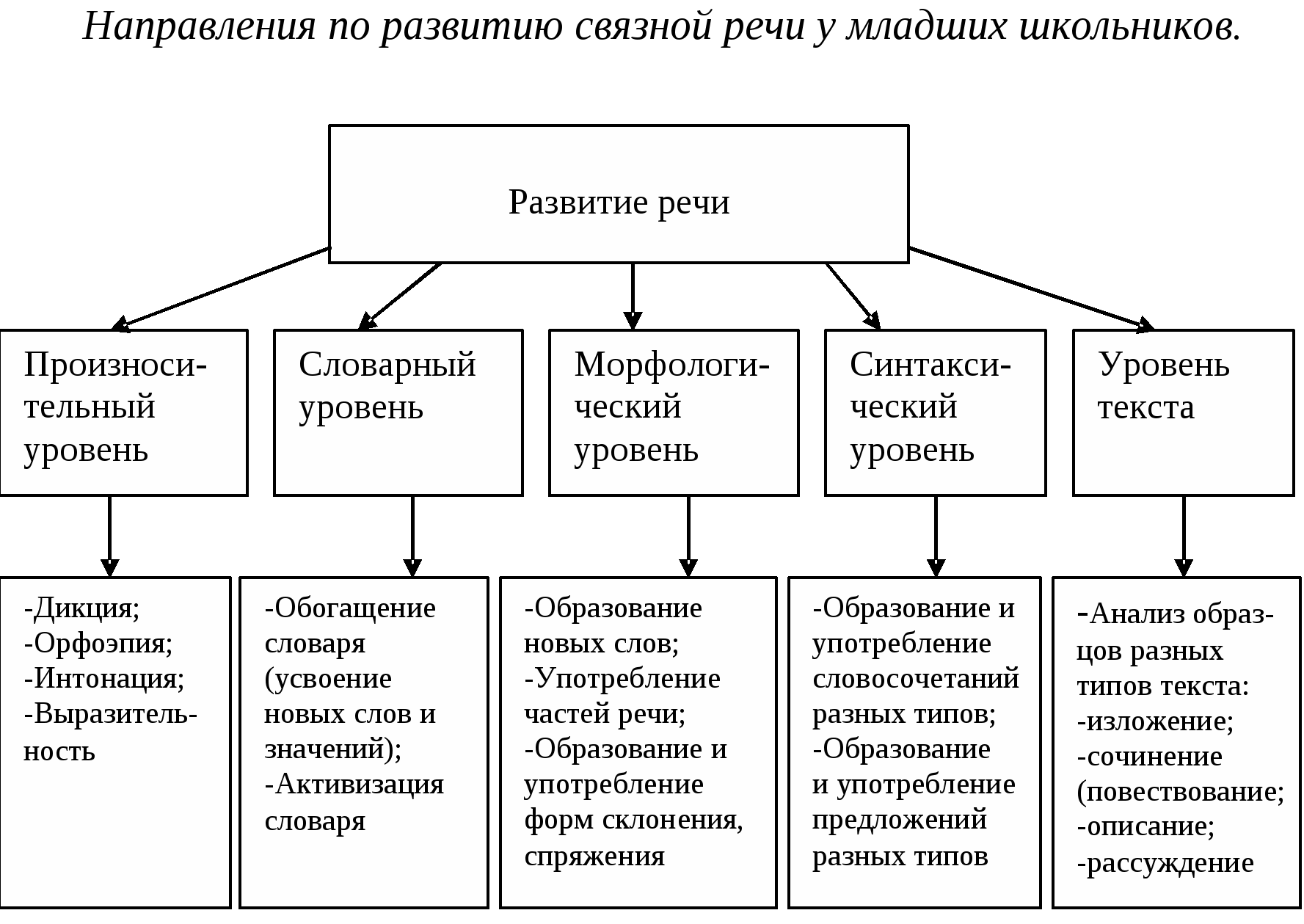 Рисунок 1.Известный педагог, методист, автор пособия «Методика преподавания русского языка в начальных классах» Михаил Ростиславович Львов выделил в работе по развитию речи на произносительном уровне в начальных классах три направления: техника речи, орфоэпия, интонация.Техника речипредставляет собой результат правильного дыхания и чёткой дикции. Выделяют два вида дыхания: физиологическое и речевое. Однако при чтении вслух эти виды комбинируются вследствие того, что физиологического дыхания не хватает. Для развития речевого дыхания необходимо:- тренировать длинный вдох;- формировать умение рационального расходования и своевременного возобновления запаса воздуха во время речи;- совершенствовать дикционные навыки младших школьников, заключающиеся в развитии у них чистоты и ясности произнесения отдельных звуков, слогов, слов, фраз [20].Следующее направление – организация практического усвоения орфоэпических норм русского языка. Своевременное предупреждение и устранение недочётов и ошибок речи, представляющее собой ведущую причину отклонения от орфоэпических норм, является одной из главных задач учителя начальных классов.Третьим направлением является совершенствование интонационных умений учащихся. Данную работу следует проводить не только на уроках литературного чтения, но и на уроках русского языка, в том числе в период обучения грамоте.Лексический уровень (словарная работа). Слово – основная единица языка, следовательно, чем богаче и мобильнее словарный запас младших школьников, тем качественнее речь и успешнее общение. При проведении словарной работы необходимо помнить о видах речи и строить её не только на основе письма, но и говорения, чтения и аудирования. Если учащийся самостоятельно без подсказки учителя использует слово в свободной речи, в письмах, пересказах, то оно считается активизированным.Перед методикой развития речи младших школьниковна данном уровне стоят задачи количественного накопления слов (усвоение новых слов и оттенков их значения) и активизации словаря (готовность к быстрому и точному выбору и включению слов в предложения и связный текст как в прямом, так и в переносном значении).Учитель должен помнить, что индивидуальный словарь младшего школьника в полной мере определяет его интересы и развитие.Грамматический уровень.Основной единицей данного уровня развития речи младших школьников является грамматическая форма слова как языковое средство, служащее для выражения грамматического значения. Наряду с термином «грамматическая форма» употребляется термин «словоформа». Словоформа – это данное слово в данной грамматической форме [2].Грамматическая форма может рассматриваться как синтаксическое и как морфологическое явление. Рассмотрим грамматическую форму как элемент морфологической системы.Количество и характер словоформ отдельных категорий слов неодинаковы, это обусловлено лексико-грамматическим своеобразием части речи, её функционально-синтаксическим назначением.На уроках морфологии внимание школьников должно акцентироваться на том, что каждая грамматическая форма предназначена для выполнения определённой синтаксической функции в предложении, а при изучении грамматических форм в аспекте развития речи представляется важным привлечь внимание к содержательной стороне предложения, к смысловым значениям словоформ.Данное положение подтверждается исследованиями морфологических фактов с точки зрения их функционально-синтаксической характеристики. Д.Н. Шмелев отмечает: «Предпринятое в последние годы статистическое исследование функционально-стилистического распределения грамматических форм слов содержит интересные данные, но они в основном ориентированы на формы слов, но не на их значения, между тем как возможности «переносного» употребления грамматических форм как раз различны в разных типах речи» [49, с. 127].Отсюда напрашивается вывод о необходимости учёта особенностей значения грамматических форм в аспекте работы по развитию речи и степени владения учащимися как самим набором грамматических форм, так и их смысловыми возможностями [3, с. 4]. Это возможно только при изучении морфологии на синтаксической основе.Целенаправленное изучение в школе языка, и в частности грамматики, вызывает существенные изменения в речевой деятельности детей. Как справедливо отмечают педагоги, в интеллектуальной жизни учащихся речь начинает выступать в разных вариантах: всё большую роль играет письменная речь, постепенно происходит стилевая дифференциация: наряду с разговорно-бытовым стилем всё больше развивается и совершенствуется книжный стиль речи [29]. Это вызывает изменения и в грамматическом строе индивидуальной речи детей: увеличивается разнообразие употребляемых частей речи, их форм.Синтаксический уровень. Центральное место здесь отводится механизму построения таких синтаксических конструкций, как словосочетание и предложение. Младшим школьникам необходимо научиться быстро и синтаксически правильно строить разнообразные конструкции и связывать их между собой в тексте. Поэтому для достижения положительных результатов ученые-методисты разрабатывают различные виды упражнений, например:- установление связей внутри словосочетания, фиксация этих связей на письме;- толкование значений словосочетаний вне предложения или в нем;- схематическое изображение связей между словами в словосочетании и в предложении, то есть моделирование;- составление словосочетаний и предложений разнообразных типов и тематики;- выбор подчиненных (зависимых) слов по ассоциации;- исправление речевых ошибок в словосочетаниях и предложениях, допущенных учащимися класса [29].После выполнения подобных упражнений у ребёнка формируется механизм создания развёрнутых речевых конструкций. Он учится строить свои высказывания, учитывая задачи общения, а также содержание, которое должно быть передано в результате речевого взаимодействия. Для того чтобы правильно передать свои мысли, говорящий (пишущий) подбирает слова, распределяет их в потоке речи, связывает грамматически, а затем объединяет в предложения разных типов. Уровень связной речи (текста).Основным направлением работы на этом уровне является анализ образцов разных типов текста, изложение, сочинение (повествование, описание, рассуждение). В методике развития речи приняты следующие виды текстовых упражнений, которые представлены на рисунке 2. 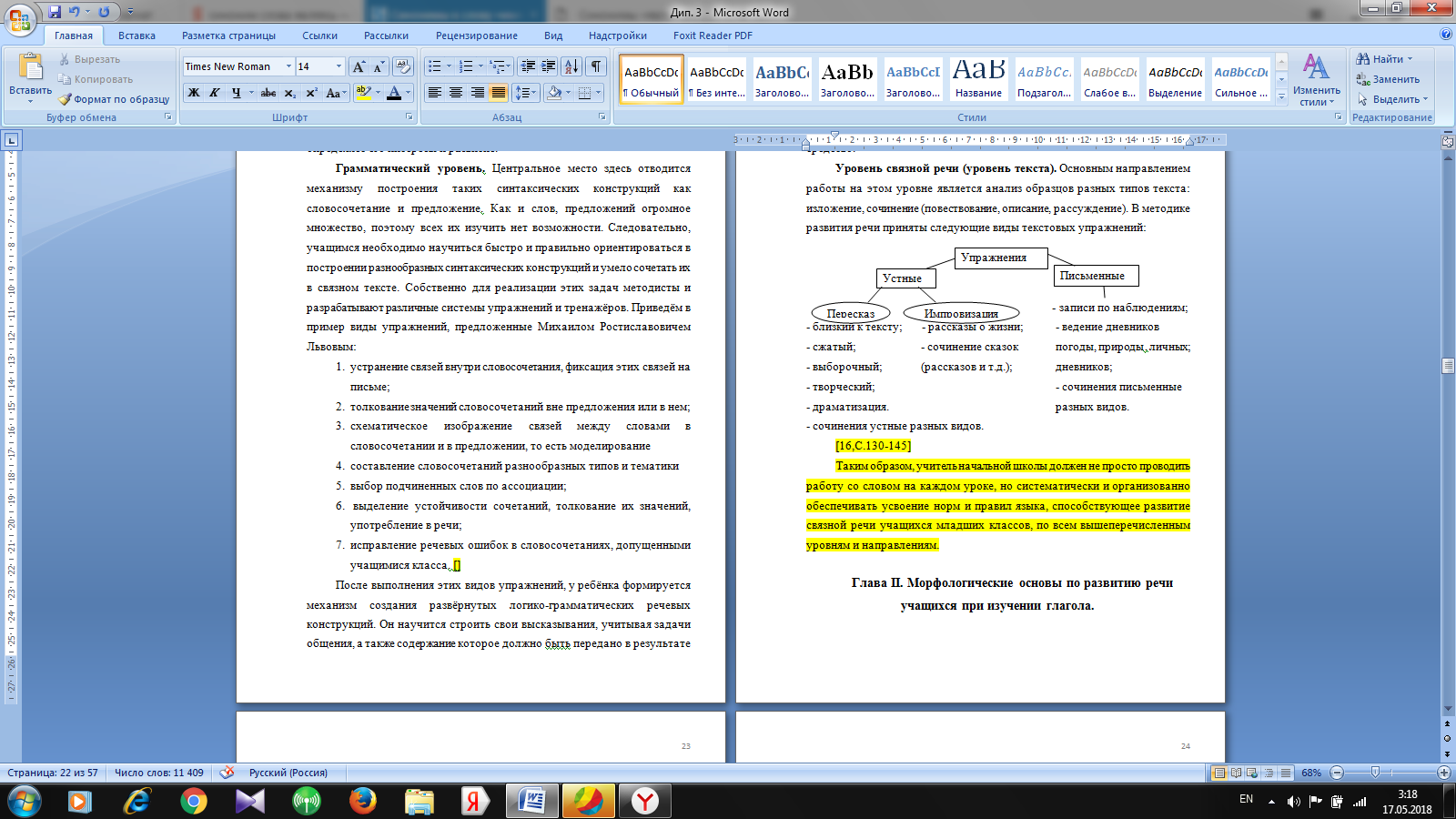 Рисунок 2.Все эти виды упражнений имеют конечной целью формирование связной речи. Она обобщает успехи и достижения учащегося на всех уровнях речевого развития. В результате ребёнок учится применять полученные знания на практике и повышает художественную выразительность собственной речи [46, с. 130-145].Таким образом, работа по развитию речи должна проводиться систематически и обеспечивать усвоение норм и правил на всехее уровнях и направлениях.Морфологические характеристики глагола как части речи с лингвометодических позицийКак мы уже упоминали выше, рассмотрение морфологических явлений на уроках русского языка должно осуществляться на синтаксическом уровне,что является главным условием для развития речи младших школьников.Если работу над морфологическими и синтаксическими средствами языка проводить одновременно, то она будет способствовать сознательному усвоению языка как главного средства восприятия выражения мысли. Взаимосвязь этих разделов грамматики предопределила одну из лингвометодических идей обучения русскому языку: изучая синтаксис, мы уделяем большое внимание морфологическим и лексико-морфологическим свойствам синтаксических единиц, в то время как, при изучении морфологии внимание уделяется синтаксическим основам.В морфологии все слова делятся на разряды, которые выступают под общим названием частей речи.Части речи– это структурно-семантические, или лексико-грамматические, разряды слов, разграничиваемые по выражаемым ими значениям, по свойственным им морфологическим признакам и грамматическим категориям, по типам формообразования и словообразования, по их синтаксическим функциям в составе предложений [42].Для того чтобы слово отнести к той или иной части речи, прежде всего необходимо учесть всю совокупность характерных для него черт. Поэтому для отнесения слова к категории глагола недостаточно наличия у него значения действия или состояниянеобходимо, чтобы это «действие» или «состояние» выражалось в формах лица, числа, вида, времени и т.д.В современном русском языке глагол является одной из самых сложных частей речи, так как никакая другая часть речи не располагает таким количеством грамматических форм. В связи с этим в лингвистической литературе, в трудах по морфологии русского языка замечено расхождение мнений лингвистов в толковании глагола как части речи.Выделим наиболее часто встречающиеся определения глагола:1. Глагол – знаменательная часть речи, объединяющая слова на основании наличия значения «действие» или «состояние предмета». Выражается данное значение в категориях глагола (лица, времени, наклонения, вида, залога). Категории лица, времени и наклонения – предикативные, а категории вида и залога являются непредикативными [42]. 2. Глагол – это часть речи, выражающая действие или состояние как процесс и характеризующаяся такими грамматическими категориями, которые указывают на отношение высказываемого к моменту речи, действительности, участникам речевого акта и т. п. (т. е. времени, наклонения, залога и др.), а также синтаксическим употреблением в функции сказуемого и особой системой формо- и словообразовательных моделей [2].Говоря о значении действия, лингвисты подразумевают не только механическое движение (например,прыгать, ехать), но и состояние (спать, печалиться), проявление признака (темнеть, синеть), отношение к чему-либо (любить, ценить) и т.д.Глагол отличается от других частей речи тем, что он может обозначать не одно конкретное действие, а целую процессуальную ситуацию. Её элементами являются: само действие, субъект и объект действия и другие участники процесса. Обладая максимальным набором синтаксических признаков, в предложении глагол является организующим центром и образовывает большое количество синтаксических связей[24].Действие и состояние может быть выражено и другими частями речи (например: существительными – ходьба, бег; наречиями – грустно, радостно и др.). Однако выразить действие или состояние, протекающие во времени, способен только глагол (например: читаю, любил, буду рисовать).Глагол может обозначать:- состояние человека и природы (грустить, светать);- трудовые процессы (белить, шпаклевать);- мыслительные процессы (думать, анализировать);- движение (плыть, прыгать, ходить) [9].Роль глагола в речи заключается в том, что он повествует о действиях и состояниях. Латинское название verbum (слово, речь) – подчёркивает значимость глагола в речи и в языке.Профессор, доктор филологических наук Нина Сергеевна Валгина определяет глагол как разряд слов, обозначающий действие или состояние предмета как процесс. В данном определении понятие «процесс» имеет широкое значение, и обозначает выше перечисленные значения. Также некоторым глагольным формам свойственны категории рода, числа[4].Таким образом, все лингвисты сходятся во мнении, что глагол – это часть речи, которая обозначает действие или состояние и обладает грамматическими категориями вида, залога, наклонения, времени, лица, числа. В предложении глагол чаще всего выполняет функцию сказуемого.По своему значению процессы и действия, выраженные глаголами, неоднородны. В связи с этим все глаголы на основании их лексической семантики можно разделить на две группы:а) глаголы со значением конкретного действия предмета, его физического состояния, становления и изменения признака, например: бегать, стоять, ходить,зеленеть;б) глаголы со значением качественно-отвлечённого действия или внутреннего состояний человека, например: печалиться, радоваться.Между этими группами глаголов нельзя однозначно провести резкую грань, так как лексическая особенность глагола состоит именно в том, что и действие, и состояние протекают во времени, а лексические различия этих групп не подтверждаются грамматическими различиями[26].Кратко охарактеризуем морфологические категорииглагола, которые важно учитывать при работе по развитию речи младших школьников:1. Категория времени является словоизменительной. Она выражает отношение действия или состояния к моменту речи, который принимается за точку отсчёта (например: пел, пою, буду петь).Для формы настоящего времени характерно осуществление действия, совпадающего с моментом речи.Данная форма присуща исключительно глаголам несовершенного вида, например: читаю, пишешь, идёт.В отличие от настоящего времени, прошедшее времяобозначает действие, предшествовавшее моменту речи. Глаголы в форме прошедшего времени не изменяются по лицам, но изменяются по числам и родам в единственном числе, например: сидел – сидела – сидело – сидели.Формы будущего времени указывают на действие, которое произойдёт только после момента речи. Будущее время имеет две формы: синтетическую и аналитическую. Для синтетической формы характерно образование основы будущего времени глагола совершенного вида за счёт присоединения к основе глагола личных окончаний. Например: отвёз-у, отвез-ёшь. Аналитическую форму имеют глаголы несовершенного вида, она состоит из личных форм вспомогательного глагола «быть» и инфинитива основного глагола, например: буду читать, будешь читать и т.д. [31].2. Категория видахарактеризует процесс протекания действия в его отношении к внутреннему пределу, результату, длительности, повторяемости и т.д. Например: читать – прочитать, идти – пройти.Категория вида имеет две формы: форму несовершенного и форму совершенного вида. Формы несовершенного вида глагола называют действия, которые,ничем не ограничиваясь, протекают во времени и развиваются. Распознать их можно с помощью вопроса «что делать?», например: Катя (что делает?) путешествует. В отличие от формы несовершенного вида, формы совершенного вида называют действия, ограниченные и распознаваемые с помощью вопроса «что сделать?», например: Саша (что сделал?) выздоровел [20].3.Категория наклонения выражает отношение к действительности, которое устанавливается говорящим (пишущим). Если действие воспринимается как реальный факт, происходивший в прошлом, происходящий в настоящем или который будет происходить в будущем, то глагол употребляется в изъявительном наклонении. Например: Он рисует; Учитель вышел; Она будет смеяться; Яне удивлюсь.Глаголы, выражающие побуждение к действию,приказили просьбу, употребляются в повелительном наклонении. Например: Подай чай! Возьмите, пожалуйста, книгу.Общее значение предположительности, гипотетичности действия выражают глаголы в формесослагательного (условного) наклонения. Если рассматривать частные значения таких глаголов, то это могут быть значения собственно предположительные, желательные или условные [47], например: Я хотел бы дождаться брата;Она бы с удовольствием посетила выставку, если бы не уезжала сегодня.4.Категория залога.Если глагол выражает различные отношения к субъекту или объекту, то в этом случае принято говорить о категории залога. В морфологии выделяют три залога: действительный,страдательныйи средневозвратный залог.Действительный залог выражает действия, производимые субъектом и направленные непосредственно на объект. Например: Люблюгрозу в начале мая…Если же лицо или какой-нибудь предмет испытывает на себе действие, осуществляемое другим лицом или предметом, то речь идёт о страдательном залоге. Например: Работа оценивается комиссией.Также действие может производиться самим субъектом и к нему же возвращаться. Такой вид залога называется средневозвратным.Например: Барин снял кафтан и перепоясался [31].5.Отнесённость или неотнесённость действия к участникам речевого акта выражается категорией лица.Формы 1-го лица единственного числа указывают, что действие относится к говорящему (Я к вампишу–чего же боле?)Формы 2-го лица единственного числа обозначают, что действие относится к собеседнику (Апомнишь,мы говорили с тобой про игру?).Формы 3-го лица единственного числа обозначают, что действие совершает тот, о ком (о чём) говорится в предложении (Вот к пальмамподходиткараван).Формы 1-го лица множественного числа обозначают, что действие совершают несколько лиц, в число которых входит говорящий (Мечтанью вечному в тиши Такпредаёмсямы, поэты).Формы 2-го лица множественного числа выражают действие двух или более адресатов (Чем вы, гости, торгведётеИ куда теперьплывёте?).Формы 3-го лица множественного числа обозначают лица или предметы, о которых говорится (Они особеннолюбятв пьесе хорошие стихи)[30].Кроме этих категорий у глагола имеются категории числа и рода, служащие средством согласования глагола с именем существительным. Категория рода свойственна глаголам в форме прошедшего времени; глаголам, употреблённым в сослагательном наклонении, а также причастию. В то время как категория числа характерны для всех глагольных форм.Глагольные формы принято делить на две группы: спрягаемые и неспрягаемые. К спрягаемым формам относятся формы наклонения, времени, лица, числа и рода. Они употребляются только в качестве сказуемого (Я знаю–город будет.).Причастие, инфинитив (неопределённая форма глагола) и деепричастие относится к неспрягаемым формам. Эти формы или совсем не изменяются, или изменяются по родам числам и падежам. В предложении неспрягаемые формы глагола, как правило, являются второстепенными членами. Например: Ленивыйсидяспит, лёжаработает.Неопределённая форма глагола не имеет таких специфических категорий глагола, как наклонение и время, кроме того, у этой формы отсутствуют грамматические признаки лица, числа и рода. Поэтому вследствие отсутствия определённости по перечисленным грамматическим категориям инфинитив стали называть неопределённой формой глагола. Для инфинитива характерны всего две глагольные категории:категория вида (например, несовершенный вид – читать; совершенный вид – прочитать); категория залога (например, действительный залог – собирать; страдательный залог – собираться) [18].Также для неопределённой формы глагола характерно наличие определяющих её суффиксов:-ть – ходить, -сти – мести, -сть – класть, -ти – ползти.Следующая форма глагола – причастие – особая глагольная форма, называющая признак лица или предмета по их действию или действию, которое они испытывают на себе со стороны другого лица или предмета. Например: мальчик, читающий книгу; книга, читаемая мальчиком.Причастие соединяет в себе грамматические признаки глагола и имени прилагательного. Оно образуется от глагола и сохраняет свойственное ему управление, формы времени, залога и вида (например:нарисовать натюрморт, нарисовавший натюрморт), именно поэтомупричастие и включено в систему глагольных форм [42].Ещё одной неспрягаемой формой глагола является деепричастие. Оно обозначает добавочное действие и совмещает в себе признаки глагола и наречия [47].Деепричастие относят к системе форм глагола потому, что у него, как и у причастия, сохраняются глагольные категории вида и залога, а также сохраняется глагольное управление. Например: поднять руку – подняв руку; подойти к зеркалу – подойдя к зеркалу. В начальных классах младшие школьники получают лишь общее представление о глаголе как о части речи, обозначающей действие или состояние, отвечающей на вопросы что делать? что сделать? и выраженной в категориях времени, числа и спрягаемых или неспрягаемых формах.Подведём итог: глагол – это особая часть речи, которая обозначает действие предмета и выражается посредством категорий вида, залога, времени, лица и наклонения. Большинство глагольных форм имеют категории рода и числа и в предложении выступают в роли сказуемого. Остальные формы глагола являются неспрягаемыми. К ним относят неопределённую форму (инфинитив), причастие и деепричастие, которые в предложении чаще всего выступают в качестве второстепенных членов.Совершенствование работы по развитию речи младших школьников на уроках русского языка при изучении глагола2.1.Анализ программы и учебников Т.Г. Рамзаевойпо русскому языку для начальной школы. Констатирующий экспериментВ настоящее время в школах осуществляется обучение русскому языку по вариативным авторским программам. Нами был проанализирован учебно-методический комплекс по русскому языку для начальных классов Т.Г. Рамзаевой.Основной задачей этой программы является развитие личности, полноценно владеющей устной и письменной речью. Кроме основной задачи, выделяются и конкретные задачи обучения русскому языку, которые предусматривают усвоение младшими школьниками основ знаний из области фонетики, графики, грамматики, лексики, морфемики и элементов словообразования [34]. Программа рассчитана на то, что младшие школьники будут получать не только знания из разных областей языка, но и научатся использовать словари разных типов для уточнения и обогащения своего лексикона. Также предполагается изучение всех подсистем языка, каждая из которых изучается не изолированно, а как часть такого сложного явления, какое представляет собой язык. Следовательно, основнойцелью программы Т.Г. Рамзаевой является овладение языком как целостным явлением, системой.Весь начальный курс русского языка в целом представлен для учащихся как совокупность правил, сведений, взаимодействующих между собой и обеспечивающих общение людей. В этих целях курс русского языка по программе Т.Г. Рамзаевой строится таким образом, чтобы дети осознали, что изучают те самые единицы, которыми пользуются при общении: слово, словосочетание, предложение, текст. Каждая единица имеет свои особенности, поэтому их знание необходимо учащимся для точного выражения своих мыслей и правильного понимания мыслей окружающих людей.Так, во всех классах начальной школы большое место отводится развитию речи, а также наблюдениям над лексическим значением слова. Под развитием речи в узком смысле понимается «овладение учениками совокупностью речевых умений, обеспечивающих готовность к полноценному речевому общению в устной и письменной форме» [34, с. 5].В качестве составной части в раздел «Морфология» входит материал по лексике: синонимы и антонимы, многозначность слов, употребление слов в прямом и переносном значении [32, с.19].Программой выдвигается требование, учить детей исправлять друг у друга речевые ошибки и пользоваться в случае затруднения различными словарями. [34].Так как темой нашего исследования является «Развитие речи младших школьников на уроках русского языка при изучении глагола», то при анализе программы особое внимание мы уделили содержательной линии «Развитие речи» и разделу «Морфология». В таблице № 2 представлено содержание работы по развитию речи учащихся во 2 классе.Таблица № 2Содержание работы по развитию речи при изучении темы «Глагол» по программе Т.Г. РамзаевойНами также были проанализированы учебники Т.Г. Рамзаевой с точки зрения наличия в них заданий, направленных на развитие речи учащихся при изучении темы «Глагол». Учебник 2 класса содержит 18 упражнений, связанных с изучением глагола, однако только 6 из них (№ 253, № 255, № 256, № 259, № 263 и № 267) ориентированы на развитие речи учащихся[33].Приведем примеры:Упражнение № 259. Учащимся предлагается списать текст, вставить подходящие по смыслу глаголы, используя слова для справок. При этом обращать внимание на вопросы.1.Весной солнышко (что сделало?) … лёд. 2. Льдины с треском (что сделали?) … . 3. Вода в реке (что сделала?) …Слова для справок: ломались, бурлила, растопило.Упражнение № 263. Подготовься писать под диктовку. Подчеркни слова, отвечающие на вопрос что делать? или что сделать? Продолжи текст.Полезно читать книги. Из них можно узнать о жизни на земле и под водой. Книги учат жить дружно, помогать друг другу.Упражнение № 267 также способствует развитию речи учащихся, так как перед учащимися стоит задача не только подобрать к картинкам предложения из текста, но и самостоятельно придумать продолжение и написать его.Анализ упражнений также позволил выявить задания, которые направлены на работу над синонимией, антонимией, многозначностью глаголов. Однако эти упражнения рассредоточены по разным темам и носят не систематический, а эпизодический характер.Эти задания разнообразны по характеру. Так, например, при изучении темы «Мягкие и твёрдые согласные звуки» дан отрывок из текста, в котором использован глагол «охранять»:… Дима собрал около себя целую кучу игрушек и охранял их от детей.После прочтения учащимся предлагается сравнить значения глаголов«охранять» и «сторожить».В разделе «Глагол» работа по развитию речи представлена в упражнении № 255, в которомвтороклассникам предлагается к глаголам подобрать слова, отвечающие на вопрос что?,затем определить, о каком дожде можно сказать моросит, о каком – льёт, хлещет; составить с этими глаголами предложения.1.Свистит, воет, дует (что?) … .2.Моросит, льёт, хлещет (что?) … .Эти упражнения связывают грамматическую работу с лексико-семантической, позволяя пронаблюдать близость семантики глаголов-синонимов и их различие в оттенках значения, что, в свою очередь, позволит строить точные и выразительные высказывания.Кроме того, в раздел «Глагол» включено упражнение, которое знакомит учащихся с прямым и переносным значением глаголов (№ 256).- Подготовьтесь к письму по памяти. Подчеркните слова, обозначающие действия предметов. Поставьте к ним вопросы.Зима недаром злится,Прошла её пора –Весна в окно стучитсяИ гонит со двора.(Ф. Тютчев.)Сравните: «человек стучится» и «весна стучится». Составьте с этими словосочетаниями предложения.Согласно программе Т.Г. Рамзаевой, 3 класс – центральное звено в изучении лексических понятий, которые важны для развития речи детей. Анализ программы показал, что в 3 классе продолжается знакомство учащихся с многозначностью, синонимией и антонимией, однако теперь школьники учатся выбирать наиболее точные слова для выражения своих мыслей и употреблять в своих высказываниях глаголы как близкие, так и противоположные по значению. Кроме того, третьеклассники учатся пользоваться словарями различных видов (толковый, словарь синонимов, антонимов и т.д.), а также учатся распознавать и употреблять синонимы и антонимы в речи.В учебнике по русскому языку для 3 класса[35] в соответствии с программой содержатся упражнения речеведческого характера.Как и во 2 классе, при изучении темы «Глагол» здесь проводится знакомство учащихся со словами, близкими и противоположными по значению (упражнения № 529, № 531, № 536 – на подбор глаголов-синонимов; упражнения№ 533,№ 534,№ 535, № 556 – на подбор глаголов-антонимов). Например, в упражнении№ 529 учащимся предлагается к глаголам подобрать глаголы-синонимы из слов для справок, а затем с одним из них составить предложение.Бороться - …, говорить - …, заботиться - …, рисовать - …, орошать - …Слова для справок: поливать, беседовать, сражаться, изображать, беспокоиться.В упражнении № 533 учащимся необходимо записать пословицы по памяти, подчеркнуть в них глаголы и сравнить их по смыслу, а в упражнении №535 подобрать к глаголам однокоренные глаголы-антонимы и с одним из словосочетаний составить предложение.Упражнение №5331.Мир строит, а война разрушает.2.Ласточка день начинает, а соловей кончает.Упражнение №535Входить в комнату - …, подъезжать к дому - …, приплывать к берегу - …, вылетать из гнезда - ….Эти задания способствуют обогащению, уточнению и активизации словаря учащихся. Отличительной особенностью учебников по русскому языку для 3 класса является то, что здесь появляются упражнения, включающие элементы творчества. Это упражнения№532, №555, №597, №601, №602. Например:Упражнение № 532.Прочитай текст.Отгадай загадку: «Летит – пищит, сидит – молчит». Конечно, это комар. Но почему он пищит лишь тогда, когда летит? Всё дело в крыльях. В полёте комариные крылышки трепещут, колеблются, да так быстро, что издают звук (А. Дитрих, Г. Юрмин).Спиши текст. Подчеркни глаголы.Составь свою загадку.Упражнение № 597. Составьте рассказ на тему «Наступает весна».В этом упражнении от учащихся требуется применение навыков построения текста, использования плана для устного рассказа, выделения в нём смысловых частей и т.д.Упражнение № 601. Прочитай. Спиши три совета, которые тебе нравятся. Составь и запиши свой совет.Полезные советы1.Не откладывай на завтра то, что можно сделать сегодня.2.Холода не бойся, по пояс мойся.3. Не кутайся зимой, закаляйся летом.4. Не теряй без пользы ни минуты, из минут состоят часы.5. Не оставляй вещи не на своём месте.Упражнение№ 602. Вставьте подходящие по смыслу глаголы.1. Все слушают, как хватается заяц, слушают и своим собственным ушам не … Не было ещё, чтобы заяц не … никого.2. Долго бежал несчастный зайчик, пока совсем не … из сил.(Д. Мамин - Сибиряк.)Также в учебнике есть упражнения, которые направлены на закрепление понятия о прямом и переносном значении слов. Так, например, в упражнении №540 учащимся предлагается выписать только те из предложений, в которых глаголы употребляются в переносном смысле. Затемтретьеклассникам необходимо самостоятельно составить два предложения, в которых глаголы имеют переносноезначение.В учебнике 3 класса при изучении темы «Изменение глагола по числам» появляется текст для написания изложения по вопросам. Например, в упражнении №555 предлагается текст и вопросы к нему, отвечая на которые учащиеся смогут написать изложение.Итак, мы видим, что большая часть проанализированных нами упражнений носит морфолого-лексический характер. При изучении темы «Глагол» ученики сравнивают значения слов (близкие и противоположные), заменяют их в соответствующем контексте, а также обосновывают выбор при составлении предложений. Заданий, связанных с составлением текста и написанием изложения,всегодва (упражнения № 555 и № 597).В 4 классе в программе Т.Г. Рамзаевойосновной акцент делаетсяна развитие связной речи учащихся при выполнении творческих заданий (написании сочинений и изложений).Однако в процессе анализа учебника [36] обнаруживается, что характер упражнений практически не изменился: упражнение№417 направлено на подбор глаголов-антонимов, № 421 – на подбор глаголов-синонимов.К сожалению, мы не смогли обнаружить упражнения, задания которых предполагали бы работу с толковым словарем, что очень важно при развитии речи, но, несмотря на это, в учебнике присутствует большое количество упражнений, связанных с написанием сочинений и изложений. Приведём в качестве примера упражнения, взятые из раздела «Глагол».Упражнения№409,№444, №469,№488, №490, №508,№515, №517 включают задания:- напишите изложение, используя опорные слова (№ 409);На лесной полянкеПригрело весеннее солнце. На лесной полянке начал таять снег.С пригорка по ложбинке побежал весёлый ручеёк, наполнил до краёв большую, глубокую лужу, перелился через край и дальше в лес побежал.Опустели зимние квартиры в старом пне. Выбрались из-под коры жучки и букашки, расправили крылышки и полетели. Выполз из трухи тритон. Проснулась ящерица, выбралась из норки на пенёк. И лягушки тоже от зимнего сна очнулись.(По Г. Скребицкому.)Опорные слова: пригрело, начал таять, с пригорка по ложбинке, побежал, наполнил, перелился, опустели, выбрались из-под коры, расправили крылышки, тритон, ящерица, лягушки очнулись.- напишите изложение по плану (№ 444);-напишите изложение близко к тексту (№ 488) и т.п.Упражнения№410,№433,№468,№473,№478, №487 направлены на создание собственных текстов. Например, в упражнении№410 четвероклассникам предлагается написать сочинение по репродукции картины И. Левитана «Март» (текст-описание), а в упражнении №433 – составить рассказ, который можно озаглавить пословицей «Что посеешь, то и пожнёшь» [36].Таким образом, учебно-методический комплекс по русскому языку для 1-4 классов Т.Г. Рамзаевой в целом, а такжепри изучении темы «Глагол» нацелен на развитие речи младших школьниковпрежде всего на лексическом, синтаксическом уровнях и на уровне связной речи. Однако работа над развитием речи проводится не систематически и сводится в основном к подбору или замене слов, к перестраиванию предложений, реже к составлению предложений, текстов разных типов и написанию сочинений или изложений.Также в учебниках мало упражнений, которые направлены на осознание функциональных особенностей глагола, недостаточное количество заданий творческого характера, за исключением 4 класса.Констатирующий экспериментДля проверки эффективности работы по развитию речи при изучении глаголанами был проведён констатирующий эксперимент. Опытно-экспериментальная работа проводилась в МБОУ СОШ № 15 имени Х.М. Мильдзихова во вторых классах. В качестве экспериментального класса выступал 2 «В» класс (учитель – Маликова Ольга Юрьевна), а контрольного – 2 «А» класс (учитель – Горчакова Александра Валерьевна). Всего в эксперименте было задействовано 53 учащихся, занимавшихся по программе Татьяны Георгиевны Рамзаевой.Для решения целей констатирующего эксперимента нами были проанализировали тексты сочинений учащихся на свободную тему, а также проведена письменная работа.В результате анализа сочинений и письменных работ учащихся мы смогли ответить на такие вопросы, как:- Какова средняя частота использования глаголов в текстах младших школьников?- Какие ошибки допускают второклассники при употреблении глаголов?- Сформировано ли у второклассников понятие о глаголе, могут ли они отличить его от других частей речи?- Могут ли второклассники составлять предложения с данными глаголами?В результате статистического анализа текстов сочинений второклассников мы установили среднюю частоту употребления глаголов. У учащихся она колебалась от 3,3% до 7,9% от всех слов, употребленных в текстах сочинений.Чаще всего в сочинениях второклассников встречались глаголы, обозначающие движение (прыгать, ходить, бегать) и глаголы, обозначающие состояние человека (любить, скучать, радоваться, спать), реже – глаголы, обозначающие трудовые (убирать, готовить, строить, лечить) и мыслительные процессы (думать, размышлять).Также нами были проанализированы речевые и грамматические ошибки при употреблении глаголов.Среди речевых ошибок самой распространенной был неоправданный повтор слов (Аслан вышел гулять, и я тоже вышел).В среднем повтор глаголов встретился в 70% работ. Как правило, подобные речевые недочеты возникают вследствие бедности словарного запаса ребенка, а также из-за неумения использовать синонимические ресурсы языка.Наиболее подробно выявленные ошибки представлены в таблице №3.Таблица № 3Ошибки в сочинениях второклассниковРезультат написания сочинения представлен в таблице №4.Таблица №4Результаты сочиненийПисьменная работаЗадание 1. Целью первого задания было выяснение уровнявладения умением устанавливать связь между формами подлежащего и сказуемого.- Поставьте глагол в нужной форме, обоснуйте свой ответ.1. Река Терек широко (разлить) этой весной. 2. Пять учащихся второго класса (окончить) вторую четверть на «отлично». 3. Много детей ежегодно (отдыхать) в летних оздоровительных лагерях. 4. Мама с маленькой сестричкой Таней (ходить) в парк аттракционов. 5. Много интересных вопросов (возникнуть) после прочтения сказки Э. Хогарт «Мафин и паук». 6. Шесть учеников нашей школы (принимать) участие в олимпиаде по русскому языку.С этим заданием на «отлично» справились 8 учеников, что составляет 15% от общего количества учащихся вторых классов. Оценку «хорошо» получили 12 учащихся, «удовлетворительно» - 20, «неудовлетворительно» - 13 учеников. Больше всего ошибок школьники допустили при определении формы множественного числа глагола. Так, например, несколько учащихся употребили глагол «принимать» в форме прошедшего времени среднего рода (Шесть учеников нашей школы принимало участие в олимпиаде по русскому языку). Эта ошибка была допущена из-за того, что учащиеся не знают норм согласования форм подлежащего и сказуемого. Качество знаний по итогам выполнения первого задания составляет 37,7%. Более подробно результаты выполнения этого задания представлены в таблице №5Таблица №5Результаты выполнения задания 1Задание 2. Цели задания –выяснить, понимают ли второклассникироль глаголов в текстах; знают ли, на какие вопросы отвечают глаголы.Учащимся были предложены два текста, которые нужно было сравнить и ответить на вопросы:- Прочитайте оба текста. Чем они отличаются?- Какую роль в предложениях и текстах играют глаголы?- Задайте вопросы к глаголам.1.Однажды к избе лесника из чащи барсук. На голове у него стеклянная банка надета, как скафандр. Барсук сквозь банку, а её не. Что-то вкусное в банке. Видимо, зверёк это и. За помощью он к человеку. Лесник аккуратно банку и беднягу. Счастливый барсук быстро в ельнике.2.Однажды к избе лесника из чащи прибежал барсук. На голове у него стеклянная банка надета, как скафандр.Смотрит барсук сквозь банку, а снять её не может. Что-то вкусное было в банке. Видимо, зверёк захотел это отведать и попался.За помощью он прибежал к человеку.Лесник аккуратно разбил банку и освободил беднягу.Счастливый барсук быстро скрылся в ельнике.Таблица №6Результаты выполнения задания 2Из результатов, приведённых в таблице №6, видно, что на «отлично» и «хорошо» со вторым заданием справились всего 24,5 % второклассников. Они правильно определили вопросы от 9 до 13 глаголов. Удовлетворительно выполнили работу – 52,8 % учащихся, неудовлетворительно – 22,6 % младших школьников. Ошибки при постановке вопросов в основном были связаны с неправильным определением вида глагола, например: зверек (что делал?) попался; барсук (что сделает?) смотрит.Что касается определения роли глаголов, то большинство второклассников не смогли ответить на этот вопрос (79,2%). Остальные (20,8%) указали, что глаголы в предложениях и текстах обозначают действия предметов, поэтому без глаголов смысл многих предложений остался непонятным.Задание 3. Цель задания – выявить уровень сформированностиумениянаходить глагол в ряду однокоренных слов, являющихся разными частями речи, а также выяснить, умеют ли дети составлять с ними предложения.Сон, сниться, сонливый, сонныйБежать, пробежка, бег, бегущийПитание, пропитанный, питатьсяЗелёный, зеленеть, зазеленеть, зеленьМолодой, молодежь, молодость, молодетьЧитать, прочитанный, чтение, читательВход, проходить, ходики, прохожийВ результате проверки третьего задания мы выяснили, что безошибочно распознать глаголы среди однокоренных слов в обоих классах смогли только 7 человек (13,2%), в то время как 15 учащихся (28,3%)(что в два раза больше) правильно выписали менее 5 глаголов, следовательно, выполнили задание неудовлетворительно. При определении глагола у второклассников возникло затруднение со словами «зеленеет» и «зазеленеет». Они восприняли эти глаголы как имена прилагательные. У многих вызвали затруднение отвлечённые имена существительные: питание, бег, чтение. Это связано с тем, что данные существительные имеют значение отвлеченного опредмеченного действия. Также многие второклассники не знали значение слова«ходики» и восприняли егокак глагол.Результаты, полученные после первой части задания, предопределили итог выполнения его второй половины. Те учащиеся, которые в качестве глагола выделили существительные, естественно, составили предложения не соответствующие цели данного задания, аглаголы «зеленеть» и «зазеленеть» остались практически не задействованы. Подробнее результаты проверки задания 3 представлены в таблице № 7.Таблица №7Результаты выполнения задания 3Задание 4.Цели задания –выявить уровень сформированности умения определять значение многозначных и омонимичных глаголов с помощью подбора синонимов; уровень овладения акцентологическими нормами.- Поставьте ударения в глаголах. К выделенным глаголам в каждом предложении подберите синонимы.1. Лесоруб валит дерево.2. Миша постоянно валит свою вину на других.3. Толпа в гостиную валит.4. Снег валит хлопьями.Прирасстановке ударений второклассники ошибок не допустили, поставив во всех предложениях ударение на первый слог. Однако в 3 и 4 предложениибыл возможен иной вариант ударения, который оказался неизвестен второклассникам. У большинства учащихся возникли затруднения при подборе синонимов к глаголу «валит» во втором и третьем предложениях в значениях «перекладывать, перелагать» и «входить, заходить». Так как при подборе синонимов речь идет о понимании лексического значения слова, то в данном случае работа проводилась над определением значенийЛСВ многозначного глагола и глаголов-омонимов.Приведем примеры ошибок: Толпа в гостиную упала.Толпу в гостиную загнали.Более подробно результаты выполнения данного задания отражены втаблице № 8,  из которой видно, что из 53 человек успешно справились с заданием лишь 16 человек (30,1%), в то время как такое же количество учащихся выполнило его неудовлетворительно. Таблица №8Результаты выполнения задания 4Задание 5. Цель задания – выявить уровень сформированности умения подбирать синонимы к глаголам.- К данным глаголам подберите глаголы, близкие по значению.Позволить, ругать, вечереть, смеяться, рассказыватьС этим заданием качественно справились лишь 4 учащихся (7,5%), 35 человек – удовлетворительно (66%), 14 человек – неудовлетворительно (26,4%). Приведем примеры ошибок: ругать (злиться), смеяться (радоваться), рассказывать (придумывать) и т.п. К слову «вечереть» большинство второклассников не смогли подобрать синоним, хотя незадолго до этого семантизация данного слова проводилась на уроке литературного чтения. Более подробно результаты задания 5 приведены в таблице 9.Таблица № 9Результаты выполнения задания 5Анализ речевой подготовки младших школьников показал, что значительное количество нарушений связано с употреблением глагола. Общие причины ошибок обусловлены недостаточным речевым опытом учащихся в употреблении глаголов, сложностью и многозначностью системы глагольных форм русского языка, а также несовершенством методической работы по развития речи младших школьников при изучении грамматических тем. Установление типичных ошибок и нарушений при употреблении глаголов в речи учащихся послужило основанием для отбора дидактического материала, способствующего развитию речи младших школьников при изучении глагола.2.2. Методические рекомендации по развитию речи младших школьников при изучении глагола на уроках русского языкаУчитывая одно из основных направлений в работе по развитию речи(привитие навыков правильной и хорошей речи), а также недостаточное умение детей целенаправленно использовать грамматические формы русского языка, можно выделить две основные задачи этой работы: 1. Усвоение учащимися тех норм словоизменения и формообразования, которыми они не овладели на интуитивном уровне.2. Обогащение речи учащихся разнообразными по смысловым, экспрессивным, функционально-стилистическим возможностям грамматическими формами [18, с. 144].В соответствии с этим в содержании работы над грамматической формой глагола в аспекте развития речи можно выделить следующие направления:- ограничения в образовании и сочетаемости грамматических форм глагола;- смысловые и выразительные возможности грамматических форм, их функционально-стилистическая специфика;- грамматическая форма глагола как элемент предложения, текста.Ограничения в образовании и сочетаемости грамматических форм глагола. Язык предоставляет человеку систему разнообразных грамматических форм глагола, употребление которых подчинено определённым правилам и закономерностям. Однако оно не является навсегда закреплённым в языке и не имеет стабильности. Освоение морфологического уровня развития речи при изучении глагола является затруднительным, это связано с тем, что грамматические формы глагола обладают специфическим грамматическим и абстрактным значением.Следовательно, для предупреждения грамматических ошибок учителю необходимо обратить внимание на ограничения, связанные с образованием грамматических форм глагола.Значительные ограничения наблюдаются при грамматическом согласовании «когда словоформы в составе предложения выступают в сочинительной связи» [18, с. 145]. Например, этосогласование по времени и виду: Поезд тронулся и стал быстро набирать скорость (нельзя:Поезд трогается и быстро набирал скорость).Многие глаголы для уточнения своего значения нуждаются в наречиях. В связи с этим учащимся следует объяснить, что, например, глаголы движения не могут сочетаться с наречием «очень», в отличие от глаголов чувств (очень любил, очень переживал); наречие«вскачь» может примыкать только к глаголам со значением интенсивного движения, поэтому нельзя сказать «идти вскачь». Младшим школьникам на примерах следует продемонстрировать ограничения в сочетаемости наречий с глаголами совершенного и несовершенного вида, например: Она вдруг болеет (вместозаболела). Изменение характера этих связей может стать источником художественной выразительности, например: Деревья смотрят добро и мохнато (Е. Евтушенко) [18, с. 146].Смысловые и выразительные возможности грамматических форм, их функционально-стилистическая специфика.Для обучения умению воспринимать в полной мере значение грамматических форм в речи и умению сознательно использовать их учителю необходимо устанавливать и раскрывать системные отношения грамматических форм: ихмногозначность, омонимию, синонимию, антонимию [18, с. 146].Примером многозначности, например,могут быть формы повелительного наклонения, которые, кроме своего основного значения – выражения волеизъявления, могут указывать:а) на долженствование (например: А тебе отпуск дай, в санаторий тебя отправь!,то есть должен дать, должен отправить);б) на условие (например: Щепотки волосков лиса не пожалей – остался б хвост у ней, то естьесли бы не пожалела…);в) на уступительность (например: Хоть умри, а решать задачу нужно).В несобственном значении они также указывают на прошедшее время, например:А он возьми и скажи, то естьОн сказал(с оттенком неожиданности)[18, с. 147].Явление синонимии грамматических форм глагола позволяет разнообразить средства выражения одного и того же значения, передавая тончайшие оттенки смысла. Однако именно синонимия нередко приводит к появлению многочисленных ошибок при выборе наиболее удачного варианта из ряда возможных.Для явления синонимии характерно наличие вариативности грамматических форм. Их достаточно широкое распространение обусловлено историческим развитием языка. Все эти варианты способствуют передаче семантических оттенков слов. Так, например,при изучении темы «Глагол», эту вариативность можно проследить при образовании форм глагола третьего лица единственного числа.Сравним значения глаголов «брызгать», «капать», взятые из «Толкового словаря русского языка» С.И. Ожегова и Н.Ю. Шведовой:1.Брызгать(-зжу, -зжешь). Разбрасывать брызги, рассеиваться брызгами (каплями):Фонтан брызжет. Грязь брызжет из-под копыт. Искры брызжут.2. Брызгать (на кого - что и что). Кропить, опрыскивать: Брызгаетна него водой.Брызгает бельё при глаженье.В данном примере имеем два разных варианта образования формы 3 л. ед.ч.: брызжет и брызгает.Еще один пример:1. Капать. Падать каплями: Над нами не каплет.2. Капать. Наливать или проливать каплями: Лекарство он капает в рюмку.Вариантами здесь являютсякаплет и капает.Грамматическая форма глагола как элемент предложения, текста.Одной из главных задач, стоящих перед учителем начальных классов при работе по развитию речи учащихся при изучении темы «Глагол», является развитие у младших школьников способности осознавать структурную и семантическую обязательность грамматических форм глагола в составе словосочетания и предложения.Для предупреждения возникновения ошибок в употреблении глагола, следует проводить систематическую работу над значением грамматических форм и их функционально-синтаксической характеристикой.В результате данного вида работы «учащиеся узнают, что личные формы глагола являются сказуемыми, причем формы 1-го лица указывают только на говорящего, формы 2-го лица – только на собеседника, а формы 3-го лица многозначны: указывают на действия разных предметов и лиц»[18, с. 150].В начальной школе эта работа должна проводиться на синтаксической основе, так как обусловлена природой грамматических фактов и является незаменимой для развития речи в процессе формирования у младших школьников умения строить с изученными грамматическими формами глагола словосочетания и предложения на уроках морфологии. Также следует обращать внимание школьников на использование этих форм при работе над развёрнутым изложением мысли вразличного рода текстах. Так, например, дети узнают, что в рассказах о событии (в динамическом плане) целесообразнее употреблять вариативные глагольные формы.Одним из главных аспектов работы по развитию речи при изучении темы «Глагол» на уроках русского языка является целесообразное использование грамматических форм в связной речи, иными словами, осуществление работы на грамматическом уровне развития речи. Однако, по нашему мнению,при изучении глагола (как и других морфологических тем) нельзя ограничиваться только одним аспектом работы. Для успешного развития речи младших школьников необходима система разноуровневых речевых упражнений, направленная на формирование умения употреблять глагол в собственной речи.Приведем разработанную и апробированную нами в ходе обучающего эксперимента систему разноуровневых речевых упражнений.I. Упражнения, направленные на усвоение акцентологических и орфоэпических норм при употреблении глагола в речи.№ 1. Поставьте ударение в словах.Повторим, позвоним, осведомить, одолжить, дала, брала, спала, отворить, принять.№ 2. Образуйте формы прошедшего времени от глаголов. Обоснуйте место ударения в этих формах.Начать, взять, взяться, рвать, ткать, дожить, вторить, принять, клеить.№ 3.Прочитайте вслух предложения. Обратите внимание на произношение глаголов на -тся и –ться. Измени глаголы по образцу, а затем составьте и запишите с ними по одному предложению.Образец: смеяться – смеётся.От улыбки хмурый день светлей,От улыбки в небе радуга проснётся…(Пляцковский М.)Мне нравится играть в футбол, и поэтому в будущем я хочу стать известным футболистом. 3. Кто учится, у того всё получится. 4. Таня и Надя пошли купаться в бассейне. 5. Коля интересуется плаваньем, а мне нравится заниматься баскетболом.II. Упражнения, направленные на устранение лексических ошибок, связанных с употреблением паронимов, синонимов и антонимов.№1. С приведёнными глаголами составьте словосочетания.Образец: осудить поступок – обсудить предложение.Осудить – обсудить, представить – предоставить, одеть – надеть, веселеть – веселить, глупеть – глупить, синеть – синить, черстветь – черствить.№ 2. Вставьте в предложения глаголы одеть/надеть.1.Папа ________чехол на телефон. 2. Маша __________  куклу. 3. Старший брат _________ сестру. 4. Моя сестра Катя сегодня ______ новые красные туфли. 5. Вите вчера мама подарила игру «_______ супергероя».№ 3. Выберите нужное слово, стоящее в скобках.Мальчик решил (пойти, пройти) на рыбную ловлю. Ожидание (поглотило, проглотило) его. 2. Эффект от нашей работы (перешёл, превзошёл) все ожидания. Мы уже (выпустили, произвели, сделали, изготовили) три коллекции одежды. 3. Дефекты изготовленных деталей можно (увидеть, определить, выявить, заметить, отметить) невооруженным взглядом. 4. На картине «Три богатыря» С. Васнецову удалось (раскрыть, изобразить, описать, представить) богатырей, воплощающих силу и дух русского народа. 5. О каникулах мне пока думать рано, надо сначала (закончить, кончить) четверть.№ 4. Выпишите глаголы – синонимы. Дополните синонимический ряд двумя-тремя глаголами.Между тем царица злая,Про царевну вспоминая,Не могла простить её,А на зеркальце своёДолго дуласьи сердилась.После выполнения ряда таких упражнений можно предложить учащимся составить предложения с этими глаголами-синонимами для того, чтобы показать их смысловые оттенки.№ 5. Подберите антонимы к данным глаголам.Зажечь - ___________Выкопать - _________Уронить - __________Смеяться - _________№ 6. Прочитайте. Закончите предложения противоположными по значению глаголами. Запишите их.1. Враги атакуют границу, а солдаты её надежно ____________.2. День заканчивается, а ночь ____________.3. Солнце скрылось за облаком, но через минуту снова _________ .4. Давиду и Арсену разрешили играть у озера, но купаться в нём _______.III. Упражнения, направленные на усвоение ограничений в образовании и сочетаемости грамматических форм глагола.Смысл этих упражнений заключается в предупреждении грамматических ошибок, а также в устранении их из речи младших школьников. Рассматриваемые нами упражнения помогут учащимся усвоить правильные грамматические формы глагола, а также усвоить особенности сочетания его категорий с другими формами слов. Выделим основные виды упражнений, применяемых на уроках:1. Выбор правильной формы слова.№ 1. Вставьте в текст подходящие по смыслу глаголы, используя слова для справок и употребляя их в форме прошедшего времени.Тут скворушка, видимо, ____________ вареньем. Он ______ на край вазочки. Потом ________ свой длинный клюв и ______ ягодку. ________ на неё, ______. Она ему ________.Слова для справок: заинтересовать, запустить, посмотреть, вскочить, попробовать, понравиться, вытащить.№ 2. Вставьте в текст подходящие по смыслу глаголы в прошедшем времени. (Задание выполняется самостоятельно, используется взаимопроверка.)Это было зимой_______ долгая зима. Кругом _________ пушистый белый снег. Деревья _______ голые. Звери _________ в норы. Птицы __________ на юг. Дима ________ на коньках и лыжах. Маша и Катя всю зиму __________ на санках. Но вот ________ весна и снег _________.№ 3. Вставьте нужные слова.В марте ________ последний снег.На деревьях _________ первые почки.С юга ____________ птицы и _______ гнёзда.У них скоро __________ птенцы.№ 3. На месте пропусков вставьте глаголы в форме настоящего времени единственного числа.1. Девочка __________ с земли упавшую грушу.2. Бабушка _______________ Машу и Петю ужинать.3. На дом учитель изобразительного искусства ___________ изобразить три натюрморта.4. Ваня _____________ интересную книгу.5. Мальчик хорошо _____________ на скрипке.2.Образование форм слов (по образцу или без него).№ 1. Поставьте данные слова в форме прошедшего времени, единственного числа мужского и женского рода.Образец: Слушать – слушал (м.р.), слушала (ж.р.)Читать, рисовать, думать, любить, играть, чертить, помогать, нести.№ 2. Замените единственное число глаголов множественным.Образец: Собака лает (ед.ч.). – Собаки лают (мн.ч.).Канарейка поет. Мышь пищит. Утка крякает. Корова мычит.№ 3. Прочитай. Найди и исправь ошибки в числе глаголов.1. Вода с гор потекла – весну принесли. 2. Герой никогда не умер – он вечно в народе живёт.№ 4. Замените устаревшие формы глагола принятыми в современном литературном языке.1. Тут Вася мне и глаголати: «Пойдём купаться на речку». 2. Только Иван выехал со двора, как налетела метель, и он ничего невзвидел вокруг. 3. Стала меня мама блажити за то, что я получил сегодня пятёрку.3. Составление словосочетаний и предложений с данными глаголами в нужной форме.№ 1. Составьте несколько предложений, используя данные глаголы:Появились, не ждали, загромыхал, пронёсся, закачались, упали, сверкнули, ударил, хлынул.№ 2. Составьте несколько предложений на тему «В школе», используя данные глаголы:Вышел, спросили, взял, ответил, написал, прочитал, сел.IV. Упражнения, направленные на осознание смысловых и выразительных возможностей грамматических форм глагола, их стилистической окраски.Для данных упражнений характерно выявление и анализ смысловых и стилистических оттенков вариативных форм глагола.№ 1. Определите и подчеркните в стихотворении формы глагола, употреблённые в переносном значении.Дождь пошел и не проходит.Дождь идет, хотя не ходит.Он будет лить часы подряд.На крышу, на дорогу, -Об этом тучи говорят,Хоть говорить не могут.(А. Барто)№ 2. Какие из приведённых ниже глагольных форм вы употребите, если будете рассказывать о себе или о своих товарищах. Какие глагольные формы вам понадобятся, если вы хотите обратиться к друзьям за помощью. Распределите слова в три столбика.Пообещал, узнали бы, расскажи, готовился, слышал, смотришь, возьмите, пошёл бы, помогите, помоги.V. Упражнения, развивающие умение целесообразно использовать грамматические формы в связной речи.1.Анализ употребления форм глагола в готовом тексте – наблюдения над особенностями их использования.С какой целью И.А. Крылов употребляет в басне «Мартышка и очки» глаголы в настоящем времени для передачи событий, происходивших в прошлом?Вертит Очками так и сяк… и т.д.	2. Составление предложений на данную тему. Составление текста.№ 1.Прочитай. Напиши изложение, используя вопросы.БелёкНа снегу возле льдины лежал белёк – детёныш тюленя.Снег белый, шёрстка у белька тоже белая, как заячья рукавичка. Только нос и глаза чёрные, как пуговки. Утром к бельку приплыла мать. Она покормила детёныша молоком и опять уплыла.Где лежал белёк?Кто такой белёк?Какая у белька была шёрстка? Какие у него нос и глаза?Когда вернулась его мать?Что она сделала?№ 2. Составьте текст-повествование на тему «Поход в лес».№ 3. Напишите сочинение по картине З.Е. Серебряковой «За обедом»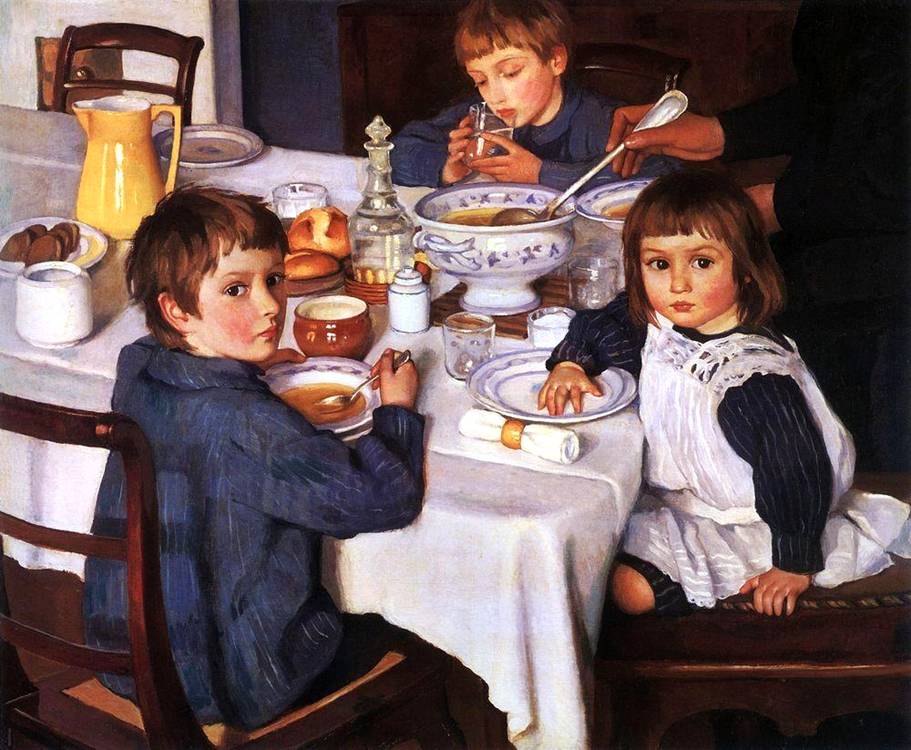 № 4. Напишите изложение по коллективно составленному плану.Первый птенецТри яйца лежали в гнезде. Два лежали тихонько. А у третьего выкрошилась на тупом конце дырочка. Появился птичий клюв. Он сразу раскрылся от удивления. Так в мире стало одной чайкой больше. Птенец чайки на миг оробел. Потом малыш встал на ножки и шагнул. Покатился в жизнь пушистый колобок.Слова для справок: выкрошилась, оробел№ 5. Составьте небольшой текст, состоящий из 4-5 предложений на тему «Летний дождь».№ 6. Напишите сочинение на тему «Мои друзья».Эффективность вышеописанных упражнений нам помог установить формирующий эксперимент, в ходе которого была проведена серия уроков на тему «Глагол» с применением разработанных нами упражнений. Кроме того, на каждом уроке во время словарной работы вводили по 3-4 новых глагола, проводили работу по определению их значений, а также в процессе урока включали их в готовый контекст и контекст, составленный самими учащимися. Большую помощь в усвоении грамматических форм глагола и их значения второклассниками оказал контекст, а также сопоставлениеформ глагола с вариативными (синонимами, антонимами, паронимами и т.д.).Контрольный эксперимент включалв себя задания, аналогичные заданиям констатирующего эксперимента. В результате проверки творческих работ учащихся было установлено, что количество глаголов в письменных работах учащихся экспериментального класса увеличилось в 2 раза, что составляет от 6,7% до 15% всех слов, употреблённых в тексте. Этот показатель принципиально важен для определения уровня речевого развития младших школьников, поскольку, чем больше в речи учащихся «сочетательных центров», тем богаче, живее и выразительнее их речь. В экспериментальном классе структура предложений стала более сложной и разнообразной. Количество ошибок уменьшилось почти на 35%.В таблице № 10 отражены сопоставительные результаты письменных работ второклассников.Таблица № 10Сопоставительные результаты констатирующегои контрольного экспериментовСравнительный анализ работ учащихся экспериментального и контрольного классов свидетельствует о том, что разработанная система разноуровневых упражнений эффективна для развитии речи учащихся при изучении темы «Глагол» на уроках русского языка.Также нами были сопоставлены качество знаний, успеваемость и средняя оценка успеваемости (СОУ) учащихся экспериментального класса на констатирующем и контрольном этапе эксперимента. Анализ показал, что качество знаний второклассников увеличилось на 33, 8%, успеваемость – на 14%, а СОУ – на 24%. Более наглядно результаты показаны на диаграмме № 1.Сопоставительные результаты качества знаний, успеваемости и СОУ экспериментального класса на констатирующем и контрольном этапе экспериментаДиаграмма №1Все полученные экспериментальные данные дали возможность сделать вывод о том, что выдвинутая в начале исследования гипотеза верна, а разработанная система разноуровневых речевых упражнений при изучении темы «Глагол» эффективна.ЗаключениеПроблема развития речи младших школьников при изучении глагола является актуальной в современной школе. Это связано с тем, что лексические и грамматические значения глагола содержат важную смысловую нагрузку в высказывании и в тоже время характеризуются высокой степенью сложности своего содержания, многообразием категорий и форм изменения, а также богатством синтагматических и парадигматических связей. Поэтому овладение данной частью речи вызывает особые трудности у младших школьников.Изучение и анализ лингвистической, психолого-педагогической и методической литературы дали нам возможность определить теоретические основы работы по развитию речи младших школьников при изучении темы «Глагол» на уроках русского языка.В данной выпускной квалификационной работе были рассмотрены уровни развития речи учащихся с упором на грамматический аспект, проведен педагогический эксперимент, позволивший определить сильные и слабые стороны развития речи младших школьников. На этой основе была разработана и апробирована система разноуровневых речевых упражнений, способствующая повышению эффективности усвоения грамматических форм глагола, его лексического значения и акцентологических норм.Особое внимание в работе по развитию речи младших школьников при изучении глагола необходимо уделять определению условий, обеспечивающих осознанное овладение детьми не только лексико-грамматическими свойствами глагола, но и функционированием глаголов в связной речи. Для того чтобы достигнуть этой цели, учитель должен систематически использовать на уроках разноуровневые речевые упражнения.Методическая работа по развитию речи учащихся при изучении глагола должна предусматривать определенную последовательность:- усвоение орфоэпических, акцентологический норм при употреблении глаголов в устной речи;- наблюдение над лексическим значением глагола, его грамматическими формами и функционированием в речи;-усвоение значений категорий и грамматических форм глагола;- усвоение сочетательных свойств глагола (лексических и грамматических);- составление словосочетаний и предложений, определение средств синтаксической связи слов;- использование грамматических форм и конструкций в связной речи.Контрольный этап эксперимента подтвердил эффективность разработанной нами системы упражнений, так как качество знаний, успеваемость и СОУ учащихся экспериментального класса увеличились почти в два раза.Таким образом, в результате настоящего исследования была подтверждена выдвинутая нами гипотеза, а именно: повысить эффективность работы по развитию речи младших школьников при изучении глагола будет возможно, если использовать на уроках грамматики разноуровневую систему речевых упражнений.Список использованной литературыАсмолов А.Г., Петровский В.А. О динамическом подходе к психологическому анализу деятельности // Вопросы психологии. 1978. № 1. С. 70-80.Ахманова О.С. Словарь лингвистических терминов /О.С. Ахманова. – М.: Изд. 2-е, стереотипное. Едиториал УРСС, 2007.386 с.Богуславская Н.Е., Капинос В.И., Купалова А.Ю. Методика развития речи на уроках русского языка: Кн. для учителя / Под ред. Т.А. Ладыженской. – 2-е изд., испр. и доп. – М.: Просвещение, 1991. 240 с.Валгина Н.С. Современный русский язык./ Изд. 6-е. М.: Логос, 2001. 228 с.Виды и функции развития речи [Электронный ресурс]. URL: https://studopedia.ru/6_167173_vidi-i-funktsii-rechi.html (Дата обращения: 16.03.2018).Востоков А.Х. Русская грамматика Александра Востокова, по начертанию его же сокращенной грамматики полнее изложенная. Изд.12- е.: / Востоков А.Х. М.: Книга по Требованию, 2011. 246 c.Выготский Л.С. Избранные психологические исследования. М.: АПН РСФСР, 1956. 507 с.Выготский Л.С. Мышление и речь. М.: Национальное образование, 2016. 268 с.Галкина-Федорук Е.М. и др. Современный русский язык: Лексикология, фонетика, морфология / Е.М. Галкина-Федорук, К.В. Горшкова, Н.М. Шанский. М.: Ленанд, 2016. 224 с.Гальперин П.Я. Психология мышления и учение о поэтапном формировании умственных действий. М.: Институт практической психологии, 1998. 317 с.Головин Б.Н. Введение в языкознание. М.: КОМКНИГА, 2007. 232 с.Жинкин Н.И. Коммуникативная система человека и развитие речи в школе // Проблемы совершенствования содержания и методов обучения русскому языку в 4-8 классах. М.:Знание, 1969.Жинкин Н.И. Психологические основы развития речи // В защиту живого слова. М.: Просвещение, 1966. 96 с.Жинкин Н.И. Речь как проводник информации. М.: Наука, 2012. 159 с.Зимняя И.А. Лингвопсихология речевой деятельности. М., 2001. 432 с.Зинченко В.П., Гордон В.М. Методологические проблемы психологического анализа деятельности // Системные исследования. Ежегодник. 1975 г. М.: 1976. Капинос В.И., Сергеева Н.Н., Соловейчик М.С. Развитие речи: теория и практика обучения. Книга для учителя. М.: Просвещение, 2006. 190 c. Касаткин Л.Л., Клобуков Е.В., Кысин А.П., Русский язык: Учебник для студентов высших педагогических учебных заведений / Под редакцией Л.Л. Касаткина. М.: Академия, 2001. 578 с.Ковшиков В.А., Глухов В.П. Психолингвистика. Теория речевой деятельности. М.: АСТ, Астрель, 2007. 320 с.Лекант П.А., Гольцова Н.Г., Жуков В.П. и др. Современный русский литературный язык: Учебник для филол. спец. педагогических институтов / Под редакцией П.А. Леканта. Изд. 6-е, стер. М.: Высшая школа, 2014. 214 с.Леонтьев А.А. Основы психолингвистики. Изд. 3-е. М.: Смысл, СПб.: Лань, 2003. 288 с. Леонтьев А.А. Психологические основы обучения русскому языку как иностранному // Зарубежному преподавателю русского языка. М.: Русский язык, 1982. 183 с. Леонтьев А.А. Язык, речь, речевая деятельность. М.: Ленанд, 2014. 224 с.Леонтьев А.Н. Деятельность. Сознание. Личность. М.:Смысл, Академия, 2005. 352 с. Леонтьев А.Н. Общее понятие о деятельности // Основы теории речевой деятельности. М.:Наука, 1974. 314 с. Лукин М.Ф. Морфология современного русского языка. М.: Просвещение, 1973. 129 с.Львов М.Р. Методика развития речи младших школьников. Пособие для учителя. М.: Просвещение, 1985. 176 с.Львов М.Р. Основы теории речи. Учебное пособие. М.: Академия, 2000. 248 с.Львов М.Р., Горецкий В.Г., Сосновская О.В. Методика преподавания русского языка в начальных классах. М.: Издательский центр «Академия», 2017. 464 с. Максимова Л.Ю. Русский язык. Часть 2. М.: Просвещение, 1989. 139 с.Новиков Л.А., Зубкова Л.Г., Иванов В.В. Современный русский язык / Под общ. ред. Л.А. Новикова. 3 изд. СПб.: Изд-во «Лань», 2001. 236 с.Политова Н.И. Развитие речи учащихся начальных классов на уроках русского языка: Пособие для учителя. М.:Просвещение, 1984. 191 с.Рамзаева Т.Г. Русский язык. 2 кл. В 2 ч. Ч. 2: учебник. – 17-е изд., стереотип. М.: Дрофа, 2016. 96 с.Рамзаева Т.Г. Русский язык. Программа для общеобразовательных учреждений 1-4 классы. М.: Дрофа, 2017. 92 с.Рамзаева Т.Г. Русский язык. 3 кл. В 2 ч. Ч.2: учебник – 21-е изд., стереотип. М.: Дрофа, 2016. 141 с.Рамзаева Т.Г. Русский язык. 4 кл. В 2 ч. Ч.2: учебник – 19-е изд., стереотип. М.: Дрофа, 2014. 158 с.Рамзаева Т.Г. Система обучения русскому языку и речи в 3-м (1-3) и 4-м (1-4) классах начальной школы. СПб.:Методика, 1994. 208 с.Речевое развитие младших школьников / Под ред. Н.С. Рождественского. М.: Просвещение, 1970. 222 с.Речь, речь, речь / Под ред. Т.А. Ладыженской. М.:Педагогика, 1990. 336 с.Речевые секреты / Под ред. Т.А. Ладыженской. М.:Просвещение, 1992. 144 с.Речевые уроки / Под ред. Т.А. Ладыженской. М.:Просвещение, 1995. 158 с.Розенталь Д.Э., Голуб И.Б., Теленкова М.А. Современный русский язык. М.: Айрис-пресс, 2010. 170 с.Рубинштейн С.Л. Основы общей психологии. М.: СПб., 2002. 720 с.Русский язык в начальных классах: Теория и практика обучения: Учеб. пособие для студентов пед. учеб. заведений / Под ред. М.С. Соловейчик. М.:Академия, 1997. 383 с.Рыжкова-Гришина Л.В. Развитие речи: система работы: монография. М.: Издательство «Флинта», 2015. 251 с. Сальникова Т.П. Методика обучения грамоте. М.: ТЦ «Сфера», 2001. 144 с.Современный русский язык. Морфология. Учеб. пособие для студ. фак. русской словесности / Сост. Т.В. Кузнецова. Саратов: ИЦ «Наука», 2009. 224 с.Уроки развития связной речи в начальной школе / Сост. Г.С. Щеголева. СПб.: СпецЛит, 2005. 158 с.Шмелев Д.Н. Русский язык в его функциональных разновидностях. М., 1977. 168 с.Щерба Л.В. Преподавание языков в школе: общие вопросы методики / Л.В. Щерба. СПб.:Филологический факультет СПбГУ. М.: Издательский центр «Академия», 2002. 109 с.Фазы речевой деятельностиРечевые уменияОриентировка в условиях и задачах общения, в содержании высказыванияумение определять объем содержания и границы темы сочиненияОриентировка в условиях и задачах общения, в содержании высказыванияумение подчинять основной мысли свое изложение и сочинениеПланирование умение собирать материал для сочиненияПланирование умение систематизировать собранный материал, т.е. отбирать нужное и располагать его в определенной последовательности в сочиненииРеализация умение строить сочинения разных видов (повествования, описания, рассуждения)Реализация умение выражать свои мысли в соответствии с литературными нормамиКонтрольумение совершенствовать написанноеКлассСодержание раздела2- определение темы и основной мысли текста, составление плана текста и использование его при устном и письменном изложении;- членение текста на абзацы,оформление этого членения на письме;- изложение повествовательного текста;- восстановление деформированного текста;- сочинение;- составление и запись текста по сюжетной картинке под руководством учителя;- составление текста на определённую тему из жизни детей, об их увлечениях, играх, о любимых игрушках, животных;- коллективное составление текста-повествования;- употребление синонимов, антонимов и слов в переносном значении;- грамотное написание и оформление письма элементарного содержания;- овладение нормами речевого этикета в типизированных речевых ситуациях (встреча, прощание и пр.);- соблюдение орфоэпических норм речи;- устное повседневное общение со сверстниками и взрослыми с соблюдением норм речевого этикета (встреча, прощание и пр.);- написание записок, писем, поздравительных открыток с соблюдением норм речевого этикета.3- составление предложений (в том числе по схемам);- текст, особенности текста-рассуждения;- речевой этикет, жанр приглашение (письменное), структура текста-приглашения, особенности языковых средств;- построение текста, выделение в тексте смысловых частей, оформление записи следующей части текста с помощью нового абзаца;- текст-описание и текст-повествование;- употребление многозначных слов, понятие об омонимах;- изложение как жанр письменной речи;- использование плана для написания сочинения и для устного рассказа;- определение темы и основной мысли текста;- сравнительный анализ разных текстов, посвященных одной теме; - сравнительный анализ разных текстов, посвященных разным темам;- сравнение научно-популярных и художественных текстов 4- использование плана для написания изложения;- сочинение по наблюдениям с использованием описания и повествования;- сочинение по картине с использованием описания и повествования.Виды ошибокКоличество учеников2 «А»класса,допустивших ошибкиКоличество учеников2 «В»класса, допустивших ошибкиПримеры ошибок в сочинениях учащихсяНеоправданный повтор слов23% (6 чел.)29,6% (8 чел.)1. Мы с папой пошли в поход.Он пошел к речке, а я пошёл к машине. Через час я пошёл к нему с удочкой.2. Аслан вышел гулять и я тоже вышел.Нарушение видо-временной соотнесённости глагольных форм23% (6 чел.)18,5% (5 чел.)Когда Ваня слезал с горки, к нему подбегает собака.Мы пойдём на экскурсию и любуемся природой.Употребление слова в несвойственном ему значении30,7% (8 чел.)18,5% (5 чел.)1. Сережа и Вадик снова свершили побег. 2. Милана ложила в корзину цветы.Смешение паронимов7,7% (2 чел.)11,1% (3 чел.)Я одела себе розовый берет, а Аслану надела синий шарф.Неоправданное употребление просторечных и диалектных слов30,7% (8 чел.)18,5% (5 чел.)1. Мама грит, что я ездию на велосипеде слишком быстро. А ещё она сказала, что я часто её объегориваю.2. Хетаг начал кидаться в меня мячом.Употребление лишнего слова7,7% (2 чел.)11,1% (3 чел.)1.Вчера мне приснилось во сне, что я космонавт.2. Я бежал бегом навстречу маме.Нарушение порядка слов в предложении53, 8% (14 чел.)59,3% (16 чел.)Лётчиком я хотел бы стать, когда вырасту.Контактное употребление однокоренных слов26,9% (7 чел.)33,3% (9 чел.)Дедушка Ваня сегодня нам рассказал рассказ о военных годах.Нарушение лексико-семантической сочетаемости слов3,8% (1 чел.)7,4% (2 чел.)Когда я вырасту, я стану врачом и обязательно выполню клятву Гиппократа, как и мой папа.КлассВсего выполняли заданиеПолучили оценкуПолучили оценкуПолучили оценкуПолучили оценкуКачествознанийУспеваемостьСОУКлассВсего выполняли задание«2»«3»«4»«5»КачествознанийУспеваемостьСОУ2 «А»26 чел.100%13,8%1558%726,%312%38,5%96,2%50,1%2 «В»27 чел.100%311%1452%829,%27,4%38,5%89%46,3%Итого53 чел.100%47,5%2955%1528,%59,4%38%92,5%48,3%КлассВсего выполняли заданиеПолучили оценкуПолучили оценкуПолучили оценкуПолучили оценкуКачество знанийУспеваемостьСОУКлассВсего выполняли задание«2»Кол-во«3»Кол-во«4»Кол-во«5»Кол-воКачество знанийУспеваемостьСОУ2 «А»26 чел.100%623%1039%727%3 11,5%38,5%77%46%2 «В»27 чел.100%726%13 48%519%2 7,4%25,9%74%42,8%Итого53 чел.100%13 25%23 38%12 23%5 9,4%32,1%75,5%45,4%КлассВсего выполняли заданиеОпределили  вопросы всех 13 глаголовОпределили вопросы 9-12 глаголовОпределили вопросы 7-8 глаголовОпределили вопросы1-6 глаголовНе справились с заданием2«А»26 чел.100%3 чел.11,5%4 чел.15,4%15 чел.57,7%1 чел.3,8%3 чел.11,5%2«В»27 чел.100%4 чел.14,8%2 чел.7,4%13 чел.48,1%2 чел.7,04%6 чел.22,2%Итого:53 чел.100%7 чел.13,2%6 чел.11,3%28 чел.52,8%3 чел.5,6%9 чел.16,9 %КлассВсегоуч-ся.Выписаливсе 8глаголовВыписали6-7 глаголовВыписали 5 глаголовВыписали менее 5 глаголовКачество знанийСОУ2 «А»26100%4 15,4%311,5%1038,5%934,6%26, 9%44,9%2 «В»27100%311,1%622,2%1246,2%622,2%33,3%46,6%Итого53100%713,2%916,9%2241,5%1528,3%30,1%45,8%КлассВсего выполняли заданиеСправились с заданиембез ошибокДопустили 1 ошибку при определении значения 1 глаголаДопустили 2 ошибки при определениизначений 2 глаголовДопустили  3-4 ошибки при определении значений глаголов2«А»26 чел.100%4 чел.15,3%6 чел.23,07%10 чел.38,46%7 чел.26,9%2«В»27 чел.100%2 чел.7,4%4 чел.14,8%12 чел.44,4%9 чел.33,3%КлассВсего выполняли заданиеПолучили оценкуПолучили оценкуПолучили оценкуПолучили оценкуКачествознанийУспеваемостьСОУКлассВсего выполняли задание«2»«3»«4»«5»КачествознанийУспеваемостьСОУ2 «А»26 чел.100%934,6%1557,7%27,6%-7,6%65,3%34%2 «В»27 чел.100%518,5%2074%13,7%13,7%7,4%81,4%38,5%Итого53 чел.100%1426,4%3566%35,7%11,8%7,5%73,5%35,6%№ заданияКачество знаний во 2 «А» классеКачество знаний во 2 «А» классеКачество знаний во 2 «В» классеКачество знаний во 2 «В» классе№ заданияКонстатирующий экспериментКонтрольный экспериментКонстатирующий экспериментКонтрольный экспериментЗадание № 138,5%53,8%25,9%59,2%Задание № 226,9%46,1%22,2%55,5%Задание № 326,9%53,8%33,3%51,8%Задание № 438,3%50%22,2%55,5%Задание № 57,7%52,3%7,4%58%